C E R T Y F I K A T   PN-EN ISO 9001:2015-10SPECYFIKACJA WARUNKÓW ZAMÓWIENIA (SWZ)Dla postępowania prowadzonego w trybie podstawowym bez negocjacji zgodnie z art. 275 pkt 1 ustawy 
z dnia 11.09.2019 r. Prawo zamówień publicznych (tj. Dz. U. z 2022 r. poz. 1710 ze zm., zwanej w dalszej treści PZP) o nazwie:Nr referencyjny nadany sprawie przez Zamawiającego: Nazwy i kody Wspólnego Słownika Zamówień (CPV):Główny przedmiot: 09134100-8Dodatkowe przedmioty: 2496100-8Adres strony internetowej prowadzonego postępowania, na której udostępniane będą zmiany i wyjaśnienia treści SWZ oraz inne dokumenty zamówienia bezpośrednio związane z postępowaniem o udzielenie zamówienia: https://platformazakupowa.pl/pn/szpitalgostynINFORMACJA O PRZETWARZANIU DANYCH OSOBOWYCHSzanując Państwa prywatność oraz dbając o to, aby Państwo wiedzieli kto i w jaki sposób przetwarza Państwa dane osobowe, poniżej przedstawiane są informacje, które pomogą Państwu to ustalić. Zgodnie z art. 13 ust. 1 i 2 rozporządzenia Parlamentu Europejskiego i Rady (UE) 2016/679 z dnia 27 kwietnia 2016 r. w sprawie ochrony osób fizycznych w związku z przetwarzaniem danych osobowych i w sprawie swobodnego przepływu takich danych oraz uchylenia dyrektywy 95/46/WE (zwane dalej ogólne rozporządzenie o ochronie danych), zwanego dalej RODO, informuję, iż:Administratorem Państwa danych osobowych przetwarzanych w związku z prowadzeniem postępowania o udzielenie zamówienia publicznego będzie Samodzielny Publiczny Zespół Opieki Zdrowotnej w Gostyniu. Mogą się Państwo z nami kontaktować w następujący sposób: listownie na adres: 63-800 Gostyń, pl. K. Marcinkowskiego 8/9, poprzez e-mail: sekretariat@szpitalgostyn.pl, telefonicznie: 65 32 26 823Wyznaczyliśmy inspektora ochrony danych, Panią Ewę Knapkiewicz. Jest to osoba, z którą mogą się Państwo kontaktować we wszystkich sprawach dotyczących przetwarzania danych osobowych oraz korzystania z praw związanych z przetwarzaniem danych. Z inspektorem ochrony danych mogą się Państwo kontaktować w następujący sposób: listownie na adres: 63-800 Gostyń, pl. K. Marcinkowskiego 8/9 poprzez e-mail: iod@szpitalgostyn.pl, telefonicznie: 65 32 26 853. Cele przetwarzania danych osobowych: Zebrane dane osobowe będą przetwarzane w celu prowadzenia postępowania o udzielenie zamówień publicznych, w związku z postępowaniem o udzielenie zamówienia publicznego /dane identyfikujące postępowanie, np. nazwa, numer/ prowadzonym w trybie podstawowym, na podstawie art. 275 ustawy PZP. Podstawa prawna przetwarzania danych osobowych: Przetwarzanie jest niezbędne do wypełnienia obowiązku prawnego ciążącego na Administratorze (podstawa prawna z art. 6 ust. 1 lit. c RODO) Przetwarzanie danych osobowych dotyczących wyroków skazujących 
i naruszeń prawa (podstawa prawna z art. 10 RODO) w zw. z art. 108 ustawy PZP. Informacje o odbiorcach danych osobowych: Odbiorcami Pani/Pana danych osobowych są osoby lub podmioty, którym udostępniona zostanie dokumentacja postępowania w oparciu o art. 18 oraz art. 74 ustawy PZP. Ponadto odbiorcami danych zawartych w dokumentach postępowania mogą być podmioty, z którymi administrator zawarł umowy lub porozumienie na korzystanie z udostępnianych przez nie systemów informatycznych, przy czym zakres przekazanych danych tym odbiorcom ograniczony jest do możliwości zapoznania się z tymi danymi w związku ze świadczeniem usług wsparcia technicznego i usuwaniem awarii. Odbiorców tych obowiązuje klauzula zachowania poufności pozyskanych w takich okolicznościach wszelkich danych, w tym danych osobowych.Okres, przez który dane osobowe będą przechowywane: Dane osobowe są przechowywane, zgodnie z art. 78 ust. 1 i 4 ustawy PZP, przez okres 4 lat od dnia zakończenia postępowania o udzielenie zamówienia, a jeżeli czas trwania umowy przekracza 4 lata, okres przechowywania obejmuje cały czas trwania umowy.  Uprawnienia z art. 15-21 RODO: Przysługują Pani/Panu następujące uprawnienia: prawo dostępu do swoich danych osobowych oraz otrzymania ich kopii;prawo do sprostowania swoich danych osobowych;prawo żądania od administratora ograniczenia przetwarzania danych osobowych, z wyjątkiem sytuacji określonych w przepisach prawa;Prawo do wniesienia skargi: Ma Pan/Pani prawo wniesienia skargi do Prezesa Urzędu Ochrony Danych Osobowych, gdy uzna Pani/Pan, 
iż przetwarzanie Pani/Pana danych osobowych przez Administratora narusza przepisy RODO. Obowiązek podania danych: Podanie danych osobowych jest wymogiem ustawowym. Konsekwencje niepodania określonych danych wynikają z ustawy PZP.Informacje o zautomatyzowanym podejmowaniu decyzji: Pani/Pana dane nie będą przetwarzane w sposób zautomatyzowany, w tym 
w oparciu o profilowanie. Informacja o ograniczeniach w realizacji praw określonych w art. 15, 16 i 18 rozporządzenia 2016/679 (ogólne rozporządzenie o ochronie danych): Zamawiający informuje, iż w związku z:art. 75 ustawy PZP, w przypadku korzystania przez osobę, której dane osobowe są przetwarzane przez zamawiającego, z uprawnienia, 
o którym mowa w art. 15 ust. 1–3 rozporządzenia 2016/679 (ogólne rozporządzenie o ochronie danych), Zamawiający może żądać od osoby występującej z żądaniem wskazania dodatkowych informacji, mających na celu sprecyzowanie nazwy lub daty zakończonego postępowania o udzielenie zamówienia;art. 19 ust. 2 i 3 i art. 74 ust. 3 ustawy PZP.a)	skorzystanie przez osobę, której dane osobowe dotyczą, z uprawnienia do sprostowania lub uzupełnienia, o którym mowa w art. 16 rozporządzenia 2016/679 (ogólne rozporządzenie o ochronie danych), nie może skutkować zmianą wyniku postępowania 
o udzielenie zamówienia ani zmianą postanowień umowy w sprawie zamówienia publicznego w zakresie niezgodnym z ustawą PZP.b)	w postępowaniu o udzielenie zamówienia zgłoszenie żądania ograniczenia przetwarzania, o którym mowa w art. 18 ust. 1 rozporządzenia 2016/679 (ogólne rozporządzenie o ochronie danych), nie ogranicza przetwarzania danych osobowych do czasu zakończenia tego postępowania;c)	w przypadku, gdy wniesienie żądania dotyczącego prawa, o którym mowa w art. 18 ust. 1 rozporządzenia 2016/679 (ogólne rozporządzenie o ochronie danych), spowoduje ograniczenie przetwarzania danych osobowych zawartych w protokole postępowania lub załącznikach do tego protokołu, od dnia zakończenia postępowania o udzielenie zamówienia zamawiający nie udostępnia tych danych, chyba, że zachodzą przesłanki,  o których  mowa  w art. 18 ust. 2 rozporządzenia 2016/679 (ogólne rozporządzenie o ochronie danych).TOM I – SPECYFIKACJA WARUNKÓW ZAMÓWIENIA (SWZ)ZAMAWIAJĄCYSamodzielny Publiczny Zespół Opieki Zdrowotnej, Pl. K. Marcinkowskiego 8/9, 63 - 800 Gostyń, Tel. – sekretariat (65) 32 26 823 Strona internetowa www.szpitalgostyn.pl e-mail: sekretariat@szpitalgostyn.plAdres Platformy zakupowej na której jest prowadzone postępowanie i na której będą dostępne wszelkie dokumenty związane 
z prowadzoną procedurą: https://platformazakupowa.pl/pn/szpitalgostyn Osobami uprawnionymi do komunikowania się z Wykonawcami jest: Natasza Matuszewska – mail: przetargi@szpitalgostyn.pl tel. 65 322 68 53.TRYB UDZIELENIA ZAMÓWIENIAZ uwagi na wartość zamówienia nieprzekraczającą kwoty określonej w obwieszczeniu wydanym przez Prezesa Urzędu Zamówień Publicznych na podstawie art. 3 ust. 2 PZP, postępowanie prowadzone jest w trybie podstawowym bez negocjacji zgodnie z art. 275 pkt 1 ustawy PZP. Zamawiający nie przewiduje wyboru oferty najkorzystniejszej z możliwością prowadzenia negocjacji.W sprawach nieuregulowanych zapisami niniejszej SWZ, stosuje się przepisy PZP wraz z aktami wykonawczymi do ustawy. Do czynności podejmowanych przez Zamawiającego i Wykonawców w postępowaniu o udzielenie zamówienia oraz do umów 
w sprawach zamówień publicznych stosuje się przepisy ustawy z dnia 23 kwietnia 1964 r. Kodeks cywilny (tj. Dz.U. z 2022 r. poz. 1360 ze zm.), jeżeli przepisy PZP nie stanowią inaczej. Wszelkie nieuregulowane w SWZ czynności, uprawnienia, obowiązki Wykonawców i Zamawiającego, których ustawa PZP nie nakazała zawierać Zamawiającemu w SWZ, a które mogą przyczynić się do właściwego przebiegu postępowania reguluje ustawa PZP i akty wykonawcze do ustawy PZP.Finansowanie przedmiotu zamówienia – środki własne Zamawiającego. Do postępowania stosować się będzie przepisy PZP w zakresie nabywania dostaw.OPIS PRZEDMIOTU ZAMÓWIENIAPrzedmiotem zamówienia jest: .Szczegółowy opis przedmiotu zamówienia został zawarty w Tomie III SWZ.Przedmiot zamówienia nie został podzielony na pakiety (części).Zamawiający nie dopuszcza składania ofert częściowych. Zamawiający wskazuje, że zakup paliw i AdBlue z uwagi na regulacje prawne występujące na rynku paliw (rynek regulowany i pod stałą kontrolą uprawnionych organów państwa), a także możliwość realizacji przedmiotu zamówienia przez wiele podmiotów oferujących na rynku rozwiązania zakupu paliw 
w systemie bezgotówkowym na podstawie wydanej karty paliwowej ma charakter kompleksowy i złożony, między innymi 
z uwagi na obowiązki rejestracji wszystkich transakcji dokonywanych przez Zamawiającego, rejestracji danych pojazdu Zamawiającego wraz z ewidencją przebiegu pojazdu, wystawiania prawidłowo faktur tytułem sprzedaży paliw i AdBlue 
z zaoferowanym opustem, posiadania dostępu do stacji paliw na których jest paliwo i AdBlue w stałej ofercie, co w przypadku podziału zamówienia na części może doprowadzić, że w zakresie prowadzonego postępowania nie będzie możliwe uzyskanie na rynku korzystnej dla Zamawiającego oferty kompleksowej. Brak podziału przedmiotu zamówienia nie wpływa na konkurencję i nie wpływa na udział MŚP w postępowaniu.Szczegółowe zasady realizacji zakupów oraz przewidywane zmiany umowy określa projekt umowy w Tomie II SWZ.Zamawiający nie dopuszcza składania ofert wariantowych.Zamawiający nie dopuszcza składania ofert w postaci katalogów elektronicznych.Zamawiający dopuszcza składanie ofert równoważnych. W przypadku, gdy Zamawiający opisał materiały, urządzenia, technologie ze wskazaniem konkretnych znaków towarowych, patentów lub pochodzenia, źródła lub szczególnego procesu, który charakteryzuje przedmioty dostarczane przez konkretnego Wykonawcę, to należy je traktować jako przykładowe (referencyjne) i Zamawiający dopuszcza zastosowanie przez Wykonawcę rozwiązań równoważnych. Kryterium równoważności stosowanym w celu oceny równoważności zaoferowanych rozwiązań przez wykonawcę będzie spełnienie przez zaoferowane rozwiązanie, co najmniej takich samych lub lepszych parametrów technicznych, funkcjonalnych, organizacyjnych, które nie obniżają określonych standardów realizacji usług przez Zamawiającego niż te, które wynikają 
z opisu przedmiotu zamówienia zaproponowanego przez Zamawiającego. Wykonawca oferujący rozwiązania równoważne zobowiązany jest udowodnić na etapie składania oferty, że zaoferowane przez niego rozwiązanie (równoważny przedmiot zamówienia) posiada parametry, cechy, funkcjonalności, o których mowa powyżej. INFORMACJE OGÓLNEUmowa zostanie zawarta na okres wskazany w Tomie II SWZ.Zamawiający nie wymaga wniesienia wadium przez Wykonawców.Zamawiający nie wymaga wniesienia zabezpieczenia należytego wykonania umowy.Zamawiający nie przewiduje zawarcia umowy ramowej.Zamawiający nie będzie korzystał z prawa opcji.Zamawiający nie przewiduje przeprowadzenia aukcji elektronicznej.Zamawiający informuje, że nie przewiduje zamówień, o których mowa w art. 214 ust. 1 pkt 7 i 8 PZP.Zamawiający dopuszcza powierzenie wykonania części zamówienia podwykonawcy. Zgodnie z art. 462 ust. 2 PZP żąda wskazania przez Wykonawcę w ofercie części zamówienia, których wykonanie zamierza powierzyć podwykonawcom 
i podania przez Wykonawcę nazw/firm podwykonawców, o ile są znani/znane na etapie składania oferty.Zamawiający nie przewiduje zastrzeżenia możliwości ubiegania się o udzielenie zamówienia wyłącznie przez Wykonawców, 
o których mowa w art. 94 PZP.Zamawiający nie przewiduje wymagań w zakresie zatrudnienia na podstawie stosunku pracy w okolicznościach, o których mowa w art. 95 PZP.Zamawiający nie przewiduje wymagania w zakresie zatrudnienia osób, o których mowa w art. 96 ust. 2 pkt 2 PZP.Zamawiający nie przewiduje obowiązku osobistego wykonania przez Wykonawcę kluczowych zadań, zgodnie z art. 60 
i art. 121 PZP.Zamawiający nie przewiduje zwrotu kosztów udziału w postępowaniu z wyjątkiem wystąpienia sytuacji, o której mowa 
w art. 261 PZP.Zamawiający nie przewiduje ani nie wymaga odbycia wizji lokalnej lub sprawdzenia dokumentów innych niż stanowiące załączniki do SWZ niezbędnych do realizacji przedmiotu zamówienia, o których mowa w art. 131 ust. 2 PZP.INFORMACJA O WARUNKACH UDZIAŁU W POSTĘPOWANIUO udzielenie zamówienia mogą ubiegać się Wykonawcy, którzy: nie podlegają wykluczeniu; spełniają warunki udziału w postępowaniu określone przez Zamawiającego w ust. 2.O udzielenie zamówienia mogą ubiegać się Wykonawcy, którzy spełniają warunki udziału w postępowaniu dotyczące:zdolności do występowania w obrocie gospodarczym – Zamawiający nie wyznacza warunku w tym zakresie,kompetencji lub uprawnień do prowadzenia określonej działalności gospodarczej lub zawodowej, o ile wynika to 
z odrębnych przepisów – w przypadku, gdy Wykonawca jest właścicielem stacji paliw Zamawiający wymaga, aby Wykonawca posiadał aktualną koncesję na prowadzenie działalności gospodarczej w zakresie obrotu paliwami płynnymi wydaną przez Prezesa Urzędu Regulacji Energetyki, o której mowa w art. 32 ust. 1 pkt 4 ustawy z dnia 10 kwietnia 1997 r. – Prawo energetyczne (tj. Dz. U. z 2022 r. poz. 1385 ze zm.); w przypadku, gdy Wykonawca nie jest właścicielem stacji paliw, ale ma zawarte umowy na podstawie, których honorowane są karty paliwowe wystawiane przez Wykonawcę na stacjach paliw - w takim przypadku Zamawiający wymaga przez cały okres obowiązywania umowy na zakup paliwa 
i AdBlue utrzymania umów handlowych umożliwiających zakup paliwa i AdBlue za pomocą kart paliwowych.Sytuacji ekonomicznej lub finansowej - Zamawiający nie wyznacza warunku w tym zakresie,zdolności technicznej lub zawodowej: Zamawiający wymaga, aby co najmniej jedna stacja paliw dostępna dla Zamawiającego, która honorować będzie wystawione karty paliwowe przez Wykonawcę tzw. główna stacja paliw, za pośrednictwem której Wykonawca będzie mógł dokonywać zakupu paliwa i AdBlue, zlokalizowana była w maksymalnej odległości 3 km od siedziby SPZOZ w Gostyniu, Pl. K. Marcinkowskiego 8/9 oraz 3 km od miejsca stacjonowania Zespołów Ratownictwa Medycznego, które stacjonują w miejscowości Krobia (ul. Powstańców Wielkopolskich 94a, 63-840) oraz Borek Wielkopolski (ul. Rynek 2, 63-810). Jeżeli w ust. 2 Zamawiający wyznaczył warunki udziału w postępowaniu, w przypadku wskazania przez Wykonawcę w celu wykazania spełniania warunków udziału, waluty innej niż polska (PLN), w celu jej przeliczenia stosowane będą następujące zasady w zakresie przeliczania: (dotyczy wszystkich warunków udziału w postępowaniu określonych przez Zamawiającego)średni kurs NBP na dzień publikacji ogłoszenia o zamówieniu w Dzienniku Urzędowym Unii Europejskiej,średni kurs NBP z pierwszego dnia roboczego poprzedzającego dzień opublikowania ogłoszenia w Dzienniku Urzędowym Unii Europejskiej, jeżeli dniem opublikowania ogłoszenia jest sobota.Wykonawca może w celu potwierdzenia spełniania warunków udziału w postępowaniu, w stosownych sytuacjach polegać na zdolnościach technicznych lub zawodowych lub sytuacji finansowej lub ekonomicznej podmiotów udostępniających zasoby, niezależnie od charakteru prawnego łączących go z nimi stosunków prawnych.W odniesieniu do warunków dotyczących wykształcenia, kwalifikacji zawodowych lub doświadczenia Wykonawcy mogą polegać na zdolnościach podmiotów udostępniających zasoby, jeśli podmioty te wykonają roboty budowlane lub usługi, do realizacji których te zdolności są wymagane (jeżeli dotyczy).Wykonawca, który polega na zdolnościach lub sytuacji podmiotów udostępniających zasoby, składa wraz z ofertą, zobowiązanie podmiotu udostępniającego zasoby do oddania mu do dyspozycji niezbędnych zasobów na potrzeby realizacji danego zamówienia lub inny podmiotowy środek dowodowy potwierdzający, że Wykonawca, realizując zamówienie, będzie dysponował niezbędnymi zasobami tych podmiotów. Zobowiązanie podmiotu udostępniającego zasoby ma potwierdzać, 
że stosunek łączący Wykonawcę z podmiotami udostępniającymi zasoby gwarantuje rzeczywisty dostęp do tych zasobów oraz określa w szczególności: zakres dostępnych Wykonawcy zasobów podmiotu udostępniającego zasoby; sposób i okres udostępnienia Wykonawcy i wykorzystania przez niego zasobów podmiotu udostępniającego te zasoby przy wykonywaniu zamówienia; czy i w jakim zakresie podmiot udostępniający zasoby, na zdolnościach którego Wykonawca polega w odniesieniu do warunków udziału w postępowaniu dotyczących wykształcenia, kwalifikacji zawodowych lub doświadczenia, zrealizuje roboty budowlane lub usługi, których wskazane zdolności dotyczą.W odniesieniu do warunków dotyczących wykształcenia, kwalifikacji zawodowych lub doświadczenia Wykonawcy wspólnie ubiegający się o udzielenie zamówienia mogą polegać na zdolnościach tych z Wykonawców, którzy wykonają roboty budowlane lub usługi, do realizacji których te zdolności są wymagane. W takim przypadku Wykonawcy wspólnie ubiegający się o udzielenie zamówienia dołączają do oferty oświadczenie, z którego wynika, które roboty budowlane lub usługi wykonają poszczególni Wykonawcy (jeżeli dotyczy).PODSTAWY WYKLUCZENIA WYKONAWCY Z POSTĘPOWANIAZamawiający wykluczy Wykonawcę z postępowania o udzielenie zamówienia, który spełniać będzie przesłanki i okoliczności wskazane w art. 108 ust. 1 PZP.Zamawiający nie przewiduje wykluczenia Wykonawcy z postępowania na podstawie art. 109 PZP.W związku z wejściem w życie ustawy z dnia 13.04.2022 r. o szczególnych rozwiązaniach w zakresie przeciwdziałania wspieraniu agresji na Ukrainę oraz służących ochronie bezpieczeństwa narodowego (Dz. U. z 2022 r. poz. 835), działając na podstawie art. 7 ust. 1 powyższej ustawy oraz art. 5 k Rozporządzenia Rady (UE) 2022/576 z dnia 08.04.2022 r. w sprawie zmiany rozporządzenia (UE) nr 833/2014 dotyczącego środków ograniczających w związku z działaniami Rosji destabilizującymi sytuację na Ukrainie (Dz. Urz. UE L/111/1) z postępowania o udzielenie zamówienia publicznego Zamawiający wykluczy:wykonawcę wymienionego w wykazach określonych w rozporządzeniu 765/2006 i rozporządzeniu 269/2014 albo wpisanego na listę na podstawie decyzji w sprawie wpisu na listę rozstrzygającej o zastosowaniu środka, o którym mowa w art. 1 pkt 3 ustawy z dnia 13.04.2022 r. o szczególnych rozwiązaniach w zakresie przeciwdziałania wspieraniu agresji na Ukrainę oraz służących ochronie bezpieczeństwa narodowego (tj. Dz. U. z 2023 r. poz. 129 ze zm.);wykonawcę, którego beneficjentem rzeczywistym w rozumieniu ustawy z dnia 1 marca 2018 r. o przeciwdziałaniu praniu pieniędzy oraz finansowaniu terroryzmu (tj. Dz. U. z 2022 r. poz. 593 ze zm.) jest osoba wymieniona w wykazach określonych w rozporządzeniu 765/2006 i rozporządzeniu 269/2014 albo wpisana na listę lub będąca takim beneficjentem rzeczywistym od dnia 24 lutego 2022 r., o ile została wpisana na listę na podstawie decyzji w sprawie wpisu na listę rozstrzygającej o zastosowaniu środka, o którym mowa w art. 1 pkt 3 ustawy z dnia 13.04.2022 r. 
o szczególnych rozwiązaniach w zakresie przeciwdziałania wspieraniu agresji na Ukrainę oraz służących ochronie bezpieczeństwa narodowego (tj. Dz. U. z 2023 r. poz. 129 ze zm.);wykonawcę, którego jednostką dominującą w rozumieniu art. 3 ust. 1 pkt 37 ustawy z dnia 29 września 1994 r. 
o rachunkowości (tj. Dz. U. z 2023 r. poz. 120 ze zm.), jest podmiot wymieniony w wykazach określonych 
w rozporządzeniu 765/2006 i rozporządzeniu 269/2014 albo wpisany na listę lub będący taką jednostką dominującą od dnia 24 lutego 2022 r., o ile został wpisany na listę na podstawie decyzji w sprawie wpisu na listę rozstrzygającej 
o zastosowaniu środka, o którym mowa w art. 1 pkt 3 ustawy z dnia 13.04.2022 r. o szczególnych rozwiązaniach 
w zakresie przeciwdziałania wspieraniu agresji na Ukrainę oraz służących ochronie bezpieczeństwa narodowego (tj. Dz. U. z 2023 r. poz. 129 ze zm.).W celu potwierdzenia okoliczności, o których mowa w pkt 3, Zamawiający zastrzega sobie możliwość samodzielnego badania ogólnodostępnych rejestrów, w tym CEiDG, KRS, CRBR, a także innych publicznie dostępnych rejestrów. Jeżeli Zamawiający uzna za wątpliwy stan faktyczny lub prawny, to w uzasadnionych przypadkach będzie żądał koniecznych dokumentów 
i oświadczeń, w szczególności poświadczonego przez Wykonawcę za zgodność z oryginałem wyciągu z księgi udziałów 
(art. 188 Ksh) lub z rejestru akcji (art. 3281 Ksh). W przypadku Wykonawcy zagranicznego, w razie potrzeby, Zamawiający wezwie Wykonawcę do złożenia dokumentów z odpowiedniego rejestru, odpowiednika rejestru sądowego, a w przypadku braku takiego rejestru, inny równoważny dokument wydany przez właściwy organ sądowy lub administracyjny kraju, 
w którym Wykonawca ma siedzibę lub miejsce zamieszkania wraz z tłumaczeniem na język polski.Wykluczenie Wykonawcy następuje zgodnie z art. 111 Pzp z uwzględnieniem art. 110 Pzp.W przypadku wspólnego ubiegania się wykonawców o udzielenie zamówienia Zamawiający bada, czy nie zachodzą podstawy wykluczenia wobec każdego z tych Wykonawców.INFORMACJA O PODMIOTOWYCH ŚRODKACH DOWODOWYCHW celu wykazania braku podstaw wykluczenia oraz potwierdzenia spełniania warunków udziału w postępowaniu, Wykonawca wraz z ofertą składa wypełnione oświadczenie zgodnie ze wzorem określonym w Załączniku nr 2 do SWZ 
(art. 125 ust. 1 w związku z art. 273 ust. 2 PZP).W przypadku wspólnego ubiegania się o zamówienie przez Wykonawców, oświadczenie według wzoru wskazanego 
w Załączniku nr 2 do SWZ składa każdy z Wykonawców wspólnie ubiegających się o zamówienie. W przypadku podmiotu udostępniającego zasoby, Wykonawca zgodnie z art. 125 ust. 5 PZP składa oświadczenia zgodnie ze wzorem określonym 
w Załączniku nr 2 do SWZ.Zamawiający przed wyborem najkorzystniejszej oferty wezwie Wykonawcę, którego oferta została najwyżej oceniona, 
do złożenia w wyznaczonym terminie, nie krótszym niż 5 dni od dnia wezwania, aktualnych na dzień złożenia podmiotowych środków dowodowych:Oświadczenie Wykonawcy w zakresie art. 108 ust. 1 pkt 5 PZP o braku przynależności do tej samej grupy kapitałowej 
w rozumieniu ustawy z dnia 16 lutego 2007 r. o ochronie konkurencji i konsumentów (tj. Dz.U. z 2021 r. poz. 275 ze zm.) 
z innym Wykonawcą, który złożył odrębną ofertę albo oświadczenie o przynależności do tej samej grupy kapitałowej wraz z dokumentami lub informacjami potwierdzającymi przygotowanie oferty niezależnie od innego Wykonawcy należącego do tej samej grupy kapitałowej, w celu potwierdzenia braku podstawy do wykluczenia Wykonawcy z postępowania, 
o której mowa w art. 108 ust. 1 pkt 5 PZP – według Załącznika 3 do SWZ;Zamawiający nie wzywa do złożenia podmiotowych środków dowodowych, jeżeli może je uzyskać za pomocą bezpłatnych 
i ogólnodostępnych baz danych, w szczególności rejestrów publicznych w rozumieniu ustawy z dnia 17 lutego 2005 r. 
o informatyzacji działalności podmiotów realizujących zadania publiczne (tj. Dz.U.2021.2070 ze zm.), o ile wykonawca wskazał w oświadczeniu, o którym mowa w art. 125 ust 1 ustawy Prawo zamówień publicznych, dane umożliwiające dostęp do tych środków.INFORMACJA O PRZEDMIOTOWYCH ŚRODKACH DOWODOWYCH1.	Przedmiotowe środki dowodowe składane są wraz z ofertą (jeżeli zostały wskazane w SWZ).2.	Zamawiający nie wymaga złożenia przedmiotowych środków dowodowych.3.	Dokumenty potwierdzające zgodność zaoferowanego przedmiotu zamówienia z wymaganiami technicznymi i użytkowymi oznaczonymi przez Zamawiającego, należy złożyć z zaznaczeniem, której pozycji dotyczą.4.	Autentyczność dokumentów musi zostać potwierdzona przez Wykonawcę na żądanie Zamawiającego, poprzez przedstawienie oryginału dokumentu.5.	Jeżeli przedstawione dokumenty są w języku obcym wymagane jest ich tłumaczenie na język polski.6.	Zgodnie z art. 107 ust. 2 ustawy Prawo zamówień publicznych, jeżeli Wykonawca nie złożył przedmiotowych środków dowodowych lub złożone przedmiotowe środki dowodowe są niekompletne, Zamawiający wezwie do ich złożenia lub uzupełnienia w wyznaczonym terminie.7.	Dopuszczalne będzie tylko jednorazowe uzupełnienie „braków formalnych”, tj. braku dokumentu lub niekompletnego dokumentu, który nie pozwala przesądzić merytorycznie o treści oferty. Tym samym nie będzie dopuszczalne uzupełnianie przedmiotowych dokumentów, jeśli przedłożone dokumenty potwierdzają, że oferta jest niezgodna z opisem przedmiotu zamówienia. Oznacza to, że przedmiotowe środki dowodowe nie będą uzupełniane, jeżeli na skutek merytorycznej ich oceny Zamawiający uzna, że nie odpowiadają one wymaganiom przedmiotu zamówienia, tj. nie potwierdzają, 
że wykonawca oferuje produkt spełniający oczekiwania zamawiającego.8.	Zamawiający może żądać od Wykonawców wyjaśnień dotyczących treści przedmiotowych środków dowodowych.TERMINY SKŁADANIA I ZWIĄZANIA OFERTĄOfertę należy złożyć za pośrednictwem Platformy zakupowej w nieprzekraczalnym terminie: do dnia  r. do godziny 11:00 - generowany według czasu lokalnego serwera synchronizowanego z zegarem Głównego Urzędu Miar.Wykonawca pozostaje związany ofertą od dnia  r. do dnia  r. Bieg terminu związania ofertą rozpoczyna się wraz z upływem terminu składania ofert.Oferta złożona po terminie zostanie odrzucona na podstawie art. 226 ust. 1 pkt 1 PZP.Wykonawca przed upływem terminu do składania ofert może zmienić lub wycofać ofertę na zasadach określonych 
w Regulaminie korzystania z Platformy.Wykonawca nie może skutecznie wycofać oferty ani wprowadzić zmian w treści oferty po upływie terminu składania ofert.OTWARCIE OFERTOtwarcie ofert na Platformie zakupowej dokonywane jest poprzez odszyfrowanie i otwarcie ofert nastąpi niezwłocznie po terminie składnia ofert. W przypadku awarii Platformy (systemu), która powoduje brak możliwości otwarcia ofert w terminie określonym przez Zamawiającego, otwarcie ofert następuje niezwłocznie po usunięciu awarii i przywróceniu funkcjonalności Platformy.Zamawiający najpóźniej przed otwarciem ofert zamieści na Platformie informację o kwocie, jaką zamierza przeznaczyć na sfinansowanie niniejszego zamówienia (kwota brutto wraz z podatkiem VAT).Niezwłocznie po otwarciu ofert Zamawiający zamieści na Platformie informacje dotyczące:firm oraz adresów Wykonawców, którzy złożyli oferty w terminie;ceny, terminu wykonania zamówienia, okresu gwarancji i warunków płatności zawartych w ofertach.OPIS KRYTERIÓW OCENY OFERTPrzy wyborze oferty najkorzystniejszej, Zamawiający będzie kierował się poniższymi kryteriami oceny ofert.Cena oferty stanowi wartość umowy za wykonanie przedmiotu zamówienia w całym zakresie. Wykonawca, uwzględniając wszystkie wymogi, o których mowa w SWZ, zobowiązany jest w cenie brutto ująć wszelkie koszty niezbędne dla prawidłowego, pełnego i należytego wykonania przedmiotu zamówienia, zgodnie z warunkami wynikającymi 
z opisu przedmiotu zamówienia.Zamawiający za najkorzystniejszą uzna ofertę, która uzyska największą liczbę punktów łącznie ze wszystkich powyżej ustalonych kryteriów oceny ofert. Ocenę łączną oferty stanowi suma punktów uzyskanych w ramach poszczególnych kryteriów zgodnie z podsumowaniem „Łącznie”.Oferta może uzyskać w kryteriach oceny ofert maksymalnie 100 punktów (100%), przy czym 1 pkt = 1%. Maksymalna liczba punktów w kryterium równa jest określonej wadze kryterium w %. Uzyskana liczba punktów w ramach kryterium zaokrąglana będzie do drugiego miejsca po przecinku. OPIS SPOSOBU OBLICZENIA CENYWykonawca poda cenę ofertową w Formularzu oferty, zgodnie z Załącznikiem nr 1 do SWZ.Podana cena ofertowa musi zawierać wszystkie koszty związane z realizacją przedmiotu zamówienia wynikające z jego opisu. Cena ta będzie stała i nie może się zmienić, z wyjątkiem przypadków opisanych w projekcie umowy.Cenę oferty należy podać łącznie z należnym podatkiem VAT – cena brutto wraz ze wskazaniem stawki (procentowej) podatku VAT i jego wysokości.Cena ofertowa musi być podana w polskich złotych cyfrowo i słownie (do drugiego miejsca po przecinku). Brak określenia ceny w postaci słownej poczytany zostanie za błąd co do formy oferty i nie będzie skutkować jej odrzuceniem.Wykonawca, składając ofertę informuje Zamawiającego, czy wybór oferty będzie prowadzić do powstania u Zamawiającego obowiązku podatkowego, wskazując nazwę (rodzaj) towaru lub usługi, których dostawa lub świadczenie będzie prowadzić do jego powstania oraz wskazując ich wartość bez kwoty podatku.Zamawiający wymaga podania Opustu, który Wykonawca może zaoferować za każdym razem, gdy Zamawiający dokonywać będzie zakupu paliwa i AdBlue, zgodnie z Załącznikiem nr 1 do SWZ.INFORMACJE O ŚRODKACH KOMUNIKACJI ELEKTRONICZNEJW postępowaniu o udzielenie zamówienia komunikacja między Zamawiającym, a Wykonawcami odbywa się przy użyciu Platformy zakupowej pod adresem: https://platformazakupowa.pl/pn/szpitalgostyn.W postępowaniu oświadczenia, wnioski, zawiadomienia oraz informacje (zwane dalej ,,korespondencją") Zamawiający 
i Wykonawcy przekazują powołując się na numer postępowania przez Platformę zakupową.Dokumenty elektroniczne, oświadczenia lub elektroniczne kopie dokumentów lub oświadczeń składane są przez Wykonawcę
przy użyciu Platformę zakupową. Sposób sporządzenia dokumentów elektronicznych, oświadczeń lub  elektronicznych kopii
dokumentów lub oświadczeń musi być zgodny z wymaganiami określonymi w rozporządzeniu Prezesa Rady Ministrów z dnia
30 grudnia 2020 r. w sprawie sposobu sporządzania i przekazywania informacji oraz wymagań technicznych dla dokumentów
elektronicznych oraz środków komunikacji elektronicznej w postępowaniu o udzielenie zamówienia publicznego lub konkursie(Dz.U.2020.2452) oraz w rozporządzeniu Ministra Rozwoju, Pracy i Technologii z dnia 23 grudnia 2020 r. w sprawie
podmiotowych środków dowodowych oraz innych dokumentów lub oświadczeń, jakich może żądać zamawiający od
wykonawcy (Dz.U.2020.2415 z dnia 30 grudnia 2020 roku).Złożenie oferty odbywa się wyłącznie przy użyciu Platformy zakupowej - https://platformazakupowa.pl/pn/szpitalgostynMaksymalny rozmiar plików przesyłanych za pośrednictwem dedykowanych formularzy, w tym do: złożenia, zmiany,
 wycofania oferty lub wniosku oraz do komunikacji wynosi 150 MB.Wymagania techniczne i organizacyjne wysyłania i odbierania dokumentów elektronicznych, elektronicznych kopii dokumentów i oświadczeń oraz informacji przekazywanych przy ich użyciu opisane zostały w Regulaminie korzystania 
z Platformy zakupowej.Za datę przekazania oferty, wniosków, zawiadomień, dokumentów elektronicznych, oświadczeń lub elektronicznych kopii dokumentów lub oświadczeń oraz innych informacji, przyjmuje się daty umieszczenia ich na Platformie zakupowej.Wykonawca, aby zaszyfrować plik, musi na stronie Platformy zakupowej odnaleźć postępowanie, w którym chce złożyć ofertę. Po wejściu w jego szczegóły odnajdzie przycisk umożliwiający szyfrowanie oferty. Platforma zakupowa automatycznie zapamiętuje, w którym postępowaniu Wykonawca zaszyfrował ofertę. Tak przygotowany plik należy przesłać przez formularz do złożenia, zmiany, wycofania oferty lub wniosku w przedmiotowym postępowaniu.KOMUNIKACJA W SPOSÓB INNY NIŻ PRZY UŻYCIU ŚRODKÓW KOMUNIKACJI ELEKTRONICZNEJO ile w SWZ wskazano wymóg dostarczenia próbek, to Zamawiający odstępuje od wymogu użycia środków komunikacji elektronicznej wyłącznie w zakresie próbek, które powinny zostać dostarczone do siedziby Zamawiającego. W pozostałym zakresie Zamawiający nie odstępuje od wymogu użycia środków komunikacji elektronicznej.WYJAŚNIENIA I ZMIANY TREŚCI SWZWniosek o wyjaśnienie treści SWZ należy przesłać za pośrednictwem Platformy. Ważne i wiążące Zamawiającego wnioski 
o wyjaśnienie treści SWZ musza być przesłane/wczytane na Platformę. Zamawiający prosi o przekazywanie pytań również 
w formie edytowalnej, gdyż skróci to czas udzielania wyjaśnień przez Zamawiającego i usprawni prowadzenie postępowania 
o udzielenie zamówienia publicznego.Każda wprowadzona przez Zamawiającego zmiana staje się częścią SWZ. Dokonaną zmianę treści SWZ Zamawiający udostępnia na Platformie.Zamawiający oświadcza, iż nie zamierza zwoływać zebrania Wykonawców w celu wyjaśnienia treści SWZ.W przypadku rozbieżności pomiędzy treścią SWZ, a treścią udzielonych wyjaśnień lub zmian SWZ, jako obowiązującą należy przyjąć treść późniejszego oświadczenia Zamawiającego i ostatnią publikację na Platformie.OPIS SPOSOBU PRZYGOTOWANIA I SKŁADANIA OFERTYOfertę należy sporządzić w języku polskim, zgodnie z wymaganiami określonymi w SWZ na Formularzu oferty lub według takiego samego schematu stanowiącego Załącznik nr 1 do SWZ. Oferta powinna zawierać wszystkie informacje/treści wymagane we wzorze Formularza oferty. Wykonawca składa ofertę za pośrednictwem Platformy zakupowej https://platformazakupowa.pl/pn/szpitalgostyn.Ofertę składa się pod rygorem nieważności w postaci elektronicznej opatrzonej kwalifikowanym podpisem elektronicznym lub podpisem zaufanym lub podpisem osobistym. Załączniki do oferty sporządza się zgodnie z wymaganiami określonymi w rozporządzeniu Prezesa Rady Ministrów z dnia 30 grudnia 2021r. w sprawie sposobu sporządzania i przekazywania informacji oraz wymagań technicznych dla dokumentów elektronicznych oraz środków komunikacji elektronicznej w postępowaniu o udzielenie zamówienia publicznego lub konkursie (Dz. U. z 2020 r. poz. 2452) oraz w rozporządzeniu Ministra Rozwoju, Pracy i Technologii z dnia 23 grudnia 2020 r. w sprawie podmiotowych środków dowodowych oraz innych dokumentów lub oświadczeń, jakich może żądać zamawiający od wykonawcy (Dz. U. z 2020 r. poz. 2415).Oferta i inne dokumenty składane w toku postępowania muszą być podpisane przez osobę upoważnioną/osoby upoważnione do reprezentowania Wykonawcy. Jeżeli w imieniu Wykonawcy działa osoba, której umocowanie do jego/jej reprezentowania nie wynika z dokumentów rejestrowych (KRS, CEiDG lub innego właściwego rejestru), Wykonawca dołącza do oferty pełnomocnictwo.Do oferty należy dołączyć:Pełnomocnictwo, jeżeli ofertę podpisuje osoba, której umocowanie do jego/jej reprezentowania nie wynika 
z dokumentów rejestrowych (KRS, CEiDG lub innego właściwego rejestru), a w przypadku złożenia oferty wspólnej pełnomocnictwo ustanowione do reprezentowania Wykonawców wspólnie ubiegających się o udzielenie zamówienia publicznego. W przypadku odpowiedzi twierdzącej w cz. 3 pkt h-j Formularza oferty (Załącznik nr 1) Wykonawca składa oświadczenie zgodnie z załącznikiem nr 1a. W innym przypadku Wykonawca nie jest zobowiązany do jego złożenia. Przedmiotowe środki dowodowe zgodnie z żądaniem Zamawiającego określone w SWZ – o ile Zamawiający wymaga przedmiotowych środków dowodowych w treści SWZ.Dokument (np. zobowiązanie) innych podmiotów do oddania Wykonawcy do dyspozycji niezbędnych zasobów na potrzeby realizacji, o ile Wykonawca korzysta ze zdolności lub sytuacji innych podmiotów na zasadach określonych 
w art. 118-123 PZP. W przypadku powołania się na zasoby innego Podmiotu, Wykonawca składa oświadczenie zgodnie 
z załącznikiem nr 2a do SWZ. Złożona oferta wraz z załącznikami będzie jawna, z wyjątkiem informacji stanowiących tajemnicę przedsiębiorstwa 
w rozumieniu art. 11 ustawy z dnia 16 kwietnia 1993 r. o zwalczaniu nieuczciwej konkurencji (tj. Dz.U. z 2022 r. poz. 1233 ze zm.), co, do których Wykonawca składając ofertę zastrzegł oraz wykazał, iż zastrzeżone informacje stanowią tajemnicę przedsiębiorstwa. W przypadku, gdy Wykonawca nie wykaże, że zastrzeżone informacje stanowią tajemnicę przedsiębiorstwa w rozumieniu art. 11 ust. 2 ustawy, Zamawiający uzna zastrzeżone informacje za jawne, o czym poinformuje Wykonawcę. Informacje stanowiące tajemnicę przedsiębiorstwa powinny być zgrupowane w odrębny plik i stanowić oddzielną część oferty, a plik powinien być opisany co najmniej w następujący sposób: „tajemnice przedsiębiorstwa – tylko do wglądu przez Zamawiającego”.Wykonawca składa ofertę na Platformie w następujący sposób:w zakładce „Załączniki” dodaje załączniki określone w SWZ Tom I, podpisane kwalifikowanym podpisem elektronicznym, poprzez polecenie „Dodaj załącznik”, wybranie docelowego pliku, który ma zostać wczytany oraz opisanie nazwy identyfikującej załącznik. W przypadku zastrzeżenia tajemnicy przedsiębiorstwa w treści dokumentu, Wykonawca zaznacza polecenie „Załącznik stanowiący tajemnicę przedsiębiorstwa”. Wczytanie załącznika następuje poprzez polecenie „Zapisz”; potwierdzeniem prawidłowo złożonej oferty (dodania załącznika) jest automatyczne wygenerowanie komunikatu systemowego o treści „Plik został wczytany” po każdej prawidłowo wykonanej operacji (wczytania załącznika);o terminie złożenia oferty decyduje czas pełnego przeprocesowania transakcji na Platformie.Po otwarciu złożonych ofert, Wykonawca, który będzie chciał skorzystać z jawności dokumentacji z postępowania (protokołu), w tym ofert, musi wystąpić w tej sprawie do Zamawiającego z wnioskiem.Zamawiający dopuszcza zmiany wielkości pól załączników oraz odmiany wyrazów wynikające ze złożenia oferty wspólnej. Wprowadzone zmiany nie mogą zmieniać treści załączników.W toku dokonywania oceny złożonych ofert Zamawiający może żądać udzielenia przez Wykonawców wyjaśnień dotyczących treści złożonych przez nich ofert.INFORMACJE DOTYCZĄCE WYKONAWCY WSPÓLNIE UBIEGAJĄCYCH SIĘ O ZAMÓWIENIE I PODWYKONAWCYWykonawca może powierzyć wykonanie części zamówienia podwykonawcy. Zasady określone w art. 58 PZP i w art. 117 PZP Zamawiający będzie stosował odpowiednio w przedmiotowym postępowaniu.Jeżeli zmiana albo rezygnacja z podwykonawcy dotyczy podmiotu, na którego zasoby Wykonawca powoływał się, na zasadach określonych w art. 118 ust. 1 PZP, w celu wykazania spełniania warunków udziału w postępowaniu, Wykonawca jest zobowiązany wykazać Zamawiającemu, że zaproponowany inny podwykonawca lub sam Wykonawca samodzielnie je spełnia, w stopniu nie mniejszym niż podwykonawca, na którego zasoby Wykonawca powoływał się w trakcie postępowania 
o udzielenie zamówienia.Powierzenie wykonania części zamówienia podwykonawcom nie zwalnia Wykonawcy z odpowiedzialności za należyte wykonanie przedmiotu zamówienia.Jeżeli została wybrana oferta wykonawców wspólnie ubiegających się o udzielenie zamówienia, to Zamawiający może żądać przed zawarciem umowy kopii umowy regulującej współpracę tych wykonawców.Wykonawcy wspólnie ubiegający się o zamówienie muszą ustanowić pełnomocnika do reprezentowania ich w postępowaniu o udzielenie zamówienia albo reprezentowania w postępowaniu i zawarcia umowy w sprawie zamówienia publicznego – nie dotyczy spółki cywilnej, o ile upoważnienie/pełnomocnictwo do występowania w imieniu tej spółki wynika z dołączonej do oferty umowy spółki bądź wszyscy wspólnicy podpiszą ofertę.Uwaga! Pełnomocnictwo, o którym mowa powyżej może wynikać albo z dokumentu pod taką samą nazwą, albo z treści umowy zawartej przez podmioty wspólnie składające ofertę. Pełnomocnictwo powinno być sporządzone w postaci elektronicznej 
i opatrzone kwalifikowanym podpisem elektronicznym lub podpisem zaufanym lub podpisem osobistym.PROJEKTOWANE POSTANOWIENIA UMOWY W SPRAWIE ZAMÓWIENIA PUBLICZNEGO – WZÓR UMOWYIstotne dla Zamawiającego postanowienia umowy, zawiera projekt umowy - Tom II SWZ.Zamawiający wskazuje termin wykonania przedmiotu umowy w projekcie umowy – Tom II SWZ.Zamawiający przewiduje możliwość zmian postanowień zawartej umowy (tzw. zmiany kontraktowe), w stosunku do treści oferty, na podstawie której dokonano wyboru Wykonawcy, zgodnie z warunkami podanymi w projekcie umowy, stanowiącym tom II SWZ.Umowa w sprawie zamówienia publicznego może zostać zawarta wyłącznie z Wykonawcą, którego oferta zostanie wybrana jako najkorzystniejsza zgodnie z przepisami PZP, po upływie terminów określonych w art. 264 PZP.Zamawiający powiadomi Wykonawcę/Wykonawców o terminie podpisania umowy w sprawie zamówienia publicznego.Zamawiający przewiduje podpisanie umowy w formie elektronicznej z użyciem podpisu kwalifikowanego, zgodnie 
z obowiązującymi przepisami prawa.W przypadku braku możliwości zawarcia umowy do niniejszego postępowania w formie elektronicznej z użyciem podpisu kwalifikowanego, Wykonawca składa pisemny wniosek do Zamawiającego o wyznaczenie miejsca podpisania umowy. FORMALNOŚCI, JAKIE MUSZĄ ZOSTAĆ DOPEŁNIONE PO WYBORZE OFERTY W CELU ZAWARCIA UMOWYJeżeli zostanie wybrana oferta wykonawców wspólnie ubiegających się o udzielenie zamówienia, Zamawiający może żądać przed zawarciem umowy w sprawie zamówienia publicznego kopii umowy regulującej współpracę tych wykonawców.W przypadku gdy Wykonawca, którego oferta została wybrana jako najkorzystniejsza, uchyla się od zawarcia umowy 
w sprawie zamówienia publicznego lub nie wnosi wymaganego zabezpieczenia należytego wykonania umowy, zamawiający może dokonać ponownego badania i oceny ofert spośród ofert pozostałych w postępowaniu wykonawców oraz wybrać najkorzystniejszą ofertę albo unieważnić postępowanie.Przed podpisaniem umowy wybrany Wykonawca przekaże Zamawiającemu informacje niezbędne do wpisania do treści umowy (np. imiona i nazwiska upoważnionych osób, które będą reprezentować Wykonawcę przy podpisaniu umowy oraz dane do komunikacji).Jeżeli Zamawiający w treści SWZ wymaga wniesienia zabezpieczenia należytego wykonania umowy, Wykonawca składa je przed terminem zawarcia umowy, na zasadach określonych w projekcie umowy, który stanowi tom II SWZ. POUCZENIE O ŚRODKACH OCHRONY PRAWNEJZasady, terminy oraz sposób korzystania ze środków ochrony prawnej szczegółowo regulują przepisy Działu IX PZP – Środki ochrony prawnej (art. 505 - 590 PZP).Wykonawcy oraz innemu podmiotowi, jeżeli ma lub miał interes w uzyskaniu zamówienia oraz poniósł lub może ponieść szkodę w wyniku naruszenia przez zamawiającego przepisów ustawy, przysługują środki ochrony prawnej określone w dziale IX PZP.Odwołanie przysługuje na: niezgodną z przepisami ustawy czynność zamawiającego, podjętą w postępowaniu o udzielenie zamówienia, w tym na projektowane postanowienie umowy; zaniechanie czynności w postępowaniu o udzielenie zamówienia, do której zamawiający był obowiązany na podstawie ustawy; zaniechanie przeprowadzenia postępowania o udzielenie zamówienia na podstawie ustawy, mimo że zamawiający był do tego obowiązany.Odwołanie wnosi się do Prezesa KIO. Odwołujący przekazuje Zamawiającemu odwołanie wniesione w formie elektronicznej lub w postaci elektronicznej, w tym na adres do doręczeń elektronicznych, o którym mowa w art. 2 pkt 1 ustawy z dnia 
18 listopada 2020 r. o doręczeniach elektronicznych (tj. z dnia 7 lutego 2022 r. Dz.U. z 2022 r. poz. 569) albo kopię tego odwołania, jeżeli zostało ono wniesione w formie pisemnej, przed upływem terminu do wniesienia odwołania w taki sposób, aby mógł on zapoznać się z jego treścią przed upływem tego terminu. Domniemywa się, że Zamawiający mógł zapoznać się 
z treścią odwołania przed upływem terminu do jego wniesienia, jeżeli przekazanie odpowiednio odwołania albo jego kopii nastąpiło przed upływem terminu do jego wniesienia przy użyciu środków komunikacji elektronicznej.Odwołanie wnosi się w terminie: 10 dni od dnia przekazania informacji o czynności zamawiającego stanowiącej podstawę jego wniesienia, jeżeli informacja została przekazana przy użyciu środków komunikacji elektronicznej; 15 dni od dnia przekazania informacji o czynności zamawiającego stanowiącej podstawę jego wniesienia, jeżeli informacja została przekazana w sposób inny niż określony w pkt a).Odwołanie w przypadkach innych niż określone wyżej wnosi się w terminie 10 dni od dnia, w którym powzięto lub przy zachowaniu należytej staranności można było powziąć wiadomość o okolicznościach stanowiących podstawę jego wniesienia.Na orzeczenie Krajowej Izby Odwoławczej oraz postanowienie Prezesa Krajowej Izby Odwoławczej stronom oraz uczestnikom postępowania odwoławczego przysługuje skarga do Sądu Okręgowego w Warszawie – sądu zamówień publicznych.Załącznik nr 1 - Wzór formularza ofertyFORMULARZ OFERTOWYDotyczy: .Nr referencyjny nadany sprawie przez Zamawiającego: ZAMAWIAJĄCY Samodzielny Publiczny Zespół Opieki Zdrowotnej w GostyniuWYKONAWCA REGON:  | NIP: Miejsce i numer rejestracji lub wpisu do ewidencji: JA NIŻEJ PODPISANY OŚWIADCZAM, ŻE:zapoznałem się z treścią SWZ, akceptuję bez zastrzeżeń wzór umowy i spełniam warunki udziału w postępowaniu;gwarantuję wykonanie całości przedmiotu zamówienia zgodnie z treścią SWZ, modyfikacji/wyjaśnień SWZ (o ile dotyczy);niniejsza oferta wiąże mnie przez 30 dni od upływu ostatecznego terminu składania ofert;w przypadku wyboru mojej oferty jako najkorzystniejszej zobowiązuję się zawrzeć umowę w formie elektronicznej z
 użyciem podpisu kwalifikowanego, w terminie wyznaczonym przez Zamawiającego;wypełniłem obowiązki informacyjne przewidziane w art. 13 lub art. 14 RODO wobec osób fizycznych, od których dane osobowe bezpośrednio lub pośrednio pozyskałem, w celu ubiegania się o udzielenie niniejszego zamówienia publicznego;składam / nie składam ofertę jako Wykonawca wspólnie ubiegający się o udzielenie zamówienia;zamierzam / nie zamierzam powierzyć wykonanie części zamówienia Podwykonawcy;wybór oferty będzie / nie będzie prowadzić do powstania obowiązku podatkowego u Zamawiającego;oferta zawiera / nie zawiera tajemnicy przedsiębiorstwa.INFORMACJE DODATKOWEJeżeli w tomie III SWZ znajdują się tabele „OCENA JAKOŚCIOWA” i/lub „PARAMETRY GRANICZNE”, Zamawiający wymaga ich wypełnienia i złożenia wraz z formularzem ofertowym (ofertą). W przypadku braku złożenia ww. tabeli, Zamawiający przyzna 0 pkt. w pozacenowym kryterium oceny ofert.  Jeżeli z treści SWZ wynika, że Zamawiający wymaga złożenia przedmiotowych środków dowodowych, Wykonawca składa je wraz z ofertą. Zamawiający zwraca uwagę na treść art. 107 ust. 3 PZP. W przypadku Wykonawców składających ofertę wspólną należy wskazać wszystkich Wykonawców występujących wspólnie lub zaznaczyć, iż wskazany podmiot (Pełnomocnik/Lider) występuje w imieniu wszystkich podmiotów składających ofertę.Wykonawca w cz. 3 pkt f-i formularza oferty przekreśla lub usuwa niepoprawną odpowiedź spośród podkreślonych. 
W przypadku odpowiedzi twierdzącej w pkt g-i, Wykonawca obowiązkowo składa wraz z ofertą załącznik nr 1a. W innym przypadku Wykonawca nie jest zobowiązany do jego złożenia. W przypadku braku możliwości zawarcia umowy do niniejszego postępowania w formie elektronicznej z użyciem podpisu kwalifikowanego, Wykonawca składa pisemny wniosek do Zamawiającego o wyznaczenie miejsca podpisania umowy. Załącznik nr 1 – CD - Wzór formularza oferty  Część Formularza oferty – formularz cenowyCena paliwa jaką Zamawiający zapłaci za każdy zakup paliwa wynikać będzie z ceny paliwa obowiązującej na danej stacji w dniu zakupu, który pomniejszony zostaje o upust (stały w okresie obowiązywania umowy) wynikający z poniższej tabeli:Łączna cena oferty wynosi ............... zł netto, (słownie): ………........................; plus podatek VAT w kwocie ............... zł, czyli ............... zł brutto, (słownie): ………........................DODATKOWE OŚWIADCZENIE WYKONAWCY DO KRYTERIUM OCENY OFERT:OPUST zaoferowany przez WykonawcęWykonawca oświadcza, że upust wynosi: …..%DODATKOWE OŚWIADCZENIE WYKONAWCY DO WARUNKÓW UDZIAŁU W POSTĘPOWANIU:ODLEGŁOŚĆ OD SIEDZIBY ZAMAWIAJĄCEGO DO GŁÓWNEJ STACJI TANKOWANIAWykonawca oświadcza, że odległość od siedziby Zamawiającego do głównej stacji tankowania wynosi: …….. km.*Pełne dane głównej stacji paliw i lokalizacja według Google Maps**: ……………………………………………………………………………………*Wykonawca podaje odległość od siedziby Zamawiającego do głównej stacji tankowania w km (kilometr) zaokrąglonych do jednego miejsca po przecinku. Liczbę kilometrów należy ustalić w oparciu o powszechnie dostępną mapę w wersji elektronicznej – Google Maps – www.google.com/maps **Podpis(y)Załącznik nr 1a - Wzór fakultatywnego oświadczenia WykonawcyWypełnić i złożyć tylko w przypadku odpowiedzi twierdzącej w cz. 3 pkt h-j Formularza oferty (Załącznik nr 1)Wykonawca:………………………………………….(pełna nazwa/firma, adres)FORMULARZ OFERTOWY cd.Dotyczy: .Nr referencyjny nadany sprawie przez Zamawiającego: I. OŚWIADCZENIADziałając w imieniu Wykonawca i będąc należycie upoważnionym do jego reprezentowania oświadczam, że: (niepotrzebne skreślić)wskazane poniżej informacje zawarte w ofercie stanowią tajemnicę przedsiębiorstwa w rozumieniu przepisów o zwalczaniu nieuczciwej konkurencji, w związku z tym nie mogą być udostępniane, w szczególności innym uczestnikom postępowania.następujące części niniejszego zamówienia zamierzam(y) powierzyć podwykonawcom:wybór oferty prowadzić będzie do powstania u Zamawiającego obowiązku podatkowego o wartości ……….. zł. ……………………………..….…………………Podpis osoby reprezentującej UWAGA! Dokument należy podpisać kwalifikowanym podpisem elektronicznym, podpisem zaufanym lub osobistym przez osobę/osoby uprawnioną/uprawnione do reprezentowania Wykonawcy.Załącznik nr 2 – Wzór Oświadczenia Wykonawcy z art. 125 ust. 1 PZPWykonawca:………………………………………….(pełna nazwa/firma, adres)OŚWIADCZENIE WYKONAWCY SKŁADANE NA PODSTAWIE ART. 125 UST. 1 PZP Dotyczy: .Nr referencyjny nadany sprawie przez Zamawiającego: Na potrzeby niniejszego postępowania o udzielenie zamówienia publicznego oświadczam, co następuje:UWAGA: w przypadku, gdy oświadczenie nie dotyczy Wykonawcy, należy przekreślić oświadczenie lub dopisać adnotację "NIE DOTYCZY".OŚWIADCZENIA DOTYCZĄCE WYKONAWCYOświadczam, że nie podlegam wykluczeniu z postępowania na podstawie art. 108 ust. 1 PZP oraz spełniam warunki udziału 
w postępowaniu w przypadku ich wyznaczenia przez Zamawiającego w SWZ.Oświadczam, że zachodzą w stosunku do mnie podstawy wykluczenia z postępowania na podstawie art. 109 ust. 1 pkt 1 PZP 
i art. 109 ust. 1 pkt 4 PZP. Jednocześnie oświadczam, że w związku z ww. okolicznością, na podstawie art. 110 ust 2 PZP podjąłem następujące środki naprawcze: ………………………………………..*OŚWIADCZENIE DOTYCZĄCE PODMIOTU, NA KTÓREGO ZASOBY POWOŁUJE SIĘ WYKONAWCAOświadczam, że następujące podmioty, na których zasoby powołuję się w niniejszym postępowaniu, nie podlegają wykluczeniu 
z postępowania o udzielenie zamówienia: (podać pełną nazwę/firmę, adres, a także w zależności od podmiotu: NIP/PESEL, KRS/CEiDG)1) ......................................................................................................................................................2) .......................................................................................................................................................OŚWIADCZENIE DOTYCZĄCE PODWYKONAWCYOświadczam, że następujące podmioty, będące podwykonawcami, nie podlegają wykluczeniu z postępowania o udzielenie zamówienia: (podać pełną nazwę/firmę, adres, a także w zależności od podmiotu: NIP/PESEL, KRS/CEiDG)1) ......................................................................................................................................................2) .......................................................................................................................................................OŚWIADCZENIE DOTYCZĄCE AKTUALNOŚCI PODANYCH INFORMACJIOświadczam, że wszystkie informacje podane w powyższych oświadczeniach są aktualne i zgodne z prawdą oraz zostały przedstawione z pełną świadomością konsekwencji wprowadzenia Zamawiającego w błąd przy przedstawianiu informacji.	OŚWIADCZENIE DOTYCZĄCE DODATKOWYCH PODSTAW WYKLUCZENIAOświadczam, że nie zachodzą w stosunku do mnie przesłanki wykluczenia z postępowania na podstawie art. 5k rozporządzenia Rady (UE) nr 833/2014 z dnia 31 lipca 2014 r. dotyczącego środków ograniczających w związku z działaniami Rosji destabilizującymi sytuację na Ukrainie (Dz. Urz. UE nr L 229 z 31.7.2014, str. 1), dalej: rozporządzenie 833/2014, w brzmieniu nadanym rozporządzeniem Rady (UE) 2022/576 w sprawie zmiany rozporządzenia (UE) nr 833/2014 dotyczącego środków ograniczających w związku z działaniami Rosji destabilizującymi sytuację na Ukrainie (Dz. Urz. UE nr L 111 z 8.4.2022, str. 1), dalej: rozporządzenie 2022/576.Oświadczam, że nie zachodzą w stosunku do mnie przesłanki wykluczenia z postępowania na podstawie art. 7 ust. 1 ustawy z dnia 13 kwietnia 2022 r. o szczególnych rozwiązaniach w zakresie przeciwdziałania wspieraniu agresji na Ukrainę oraz służących ochronie bezpieczeństwa narodowego (tj. Dz. U. z 2023 r. poz. 129 ze zm.).INFORMACJA DOTYCZĄCA DOSTĘPU DO PODMIOTOWYCH ŚRODKÓW DOWODOWYCH:Wskazuję następujące podmiotowe środki dowodowe, które można uzyskać za pomocą bezpłatnych i ogólnodostępnych baz danych, oraz dane umożliwiające dostęp do tych środków:1) ......................................................................................................................................................2) .......................................................................................................................................................(wskazać podmiotowy środek dowodowy, adres internetowy, wydający urząd lub organ, dokładne dane referencyjne dokumentacji)……………………………..….…………………Podpis osoby reprezentującej UWAGA! Dokument należy podpisać kwalifikowanym podpisem elektronicznym, podpisem zaufanym lub osobistym przez osobę/osoby uprawnioną/uprawnione do reprezentowania Wykonawcy.Załącznik nr 2a - Wzór Oświadczenia Podmiotu udostępniającego zasoby z art. 125 ust. 5 PZPPodmiot udostępniający zasoby:…………………………………………………………(pełna nazwa/firma, adres, w zależności od podmiotu: NIP/PESEL, KRS/CEiDG)reprezentowany przez:…………………………………………………………(imię, nazwisko, stanowisko/podstawa do reprezentacji)OŚWIADCZENIA PODMIOTU UDOSTĘPNIAJĄCEGO ZASOBY, UWZGLĘDNIAJĄCE PRZESŁANKI WYKLUCZENIA Z ART. 7 UST. 1 USTAWY O SZCZEGÓLNYCH ROZWIĄZANIACH W ZAKRESIE PRZECIWDZIAŁANIA WSPIERANIU AGRESJI NA UKRAINĘ ORAZ SŁUŻĄCYCH OCHRONIE BEZPIECZEŃSTWA NARODOWEGO, SKŁADANE NA PODSTAWIE ART. 125 UST. 5 PZP.Dotyczy: .Nr referencyjny nadany sprawie przez Zamawiającego: OŚWIADCZENIA DOTYCZĄCE PODMIOTU UDOSTEPNIAJĄCEGO ZASOBY:Oświadczam, że nie zachodzą w stosunku do mnie przesłanki wykluczenia z postępowania na podstawie art. 5k rozporządzenia Rady (UE) nr 833/2014 z dnia 31 lipca 2014 r. dotyczącego środków ograniczających w związku z działaniami Rosji destabilizującymi sytuację na Ukrainie (Dz. Urz. UE nr L 229 z 31.7.2014, str. 1), dalej: rozporządzenie 833/2014, w brzmieniu nadanym rozporządzeniem Rady (UE) 2022/576 w sprawie zmiany rozporządzenia (UE) nr 833/2014 dotyczącego środków ograniczających w związku z działaniami Rosji destabilizującymi sytuację na Ukrainie (Dz. Urz. UE nr L 111 z 8.4.2022, str. 1), dalej: rozporządzenie 2022/576.Oświadczam, że nie zachodzą w stosunku do mnie przesłanki wykluczenia z postępowania na podstawie art. 7 ust. 1 ustawy z dnia 13 kwietnia 2022 r. o szczególnych rozwiązaniach w zakresie przeciwdziałania wspieraniu agresji na Ukrainę oraz służących ochronie bezpieczeństwa narodowego (tj. Dz. U. z 2023 r. poz. 129 ze zm.).OŚWIADCZENIE DOTYCZĄCE PODANYCH INFORMACJI:Oświadczam, że wszystkie informacje podane w powyższych oświadczeniach są aktualne i zgodne z prawdą oraz zostały przedstawione z pełną świadomością konsekwencji wprowadzenia zamawiającego w błąd przy przedstawianiu informacji.INFORMACJA DOTYCZĄCA DOSTĘPU DO PODMIOTOWYCH ŚRODKÓW DOWODOWYCH:Wskazuję następujące podmiotowe środki dowodowe, które można uzyskać za pomocą bezpłatnych i ogólnodostępnych baz danych, oraz dane umożliwiające dostęp do tych środków:1) ......................................................................................................................................................2) .......................................................................................................................................................(wskazać podmiotowy środek dowodowy, adres internetowy, wydający urząd lub organ, dokładne dane referencyjne dokumentacji)	……………………………..….…………………Podpis osoby reprezentującej UWAGA! Dokument należy podpisać kwalifikowanym podpisem elektronicznym, podpisem zaufanym lub osobistym przez osobę/osoby uprawnioną/uprawnione do reprezentowania Wykonawcy.Załącznik nr 3 – Oświadczenie Grupa KapitałowaWykonawca:………………………………………….(pełna nazwa/firma, adres)OŚWIADCZENIE GRUPA KAPITAŁOWA O KTÓREJ MOWA W ART. 108 UST. 1 PKT 5 USTAWY PZPDotyczy: .Nr referencyjny nadany sprawie przez Zamawiającego: Oświadczam/y, że ww. Wykonawca: (oznaczyć znakiem x / kliknąć właściwy kwadrat) nie należy do grupy kapitałowej, w rozumieniu ustawy z dnia 16 lutego 2007 r. o ochronie konkurencji i konsumentów 
(tj. Dz. U. z 2021 r. poz. 275 ze zm.), z żadnym z wykonawców, którzy złożyli ofertę w przedmiotowym postępowaniu. należy do grupy kapitałowej, w rozumieniu ustawy z dnia 16 lutego 2007 r. o ochronie konkurencji i konsumentów (tj. Dz. U. z 2021 r. poz. 275 ze zm.), z następującymi wykonawcami, którzy złożyli ofertę w przedmiotowym postępowaniu:……………………………………………………………………….………………………………………………..…………………………………………………………………(Wraz z niniejszym oświadczeniem należy przedstawić dowody (dokumenty lub inne informacje) potwierdzające, 
że przygotowanie oferty nastąpiło niezależnie od Wykonawcy należącego do tej samej grupy kapitałowej).……………………………..….…………………Podpis osoby reprezentującej UWAGA! Dokument należy podpisać kwalifikowanym podpisem elektronicznym, podpisem zaufanym lub osobistym przez osobę/osoby uprawnioną/uprawnione do reprezentowania Wykonawcy.TOM II WZÓR UMOWY[Projektowane Postanowienia Umowy]UMOWA nr ...zawarta w dniu …..w Gostyniu pomiędzy:1/ Samodzielnym Publicznym Zespołem Opieki Zdrowotnej z siedzibą w Gostyniu przy Pl. K. Marcinkowskiego 8/9 (kod pocztowy 63 – 800 Gostyń), wpisanym do rejestru stowarzyszeń, innych organizacji społecznych i zawodowych, fundacji oraz publicznych zakładów opieki zdrowotnej prowadzonego przez Sąd Rejonowy Poznań – Nowe Miasto i Wilda w Poznaniu 
IX Wydział Gospodarczy Krajowego Rejestru Sądowego pod numerem KRS 0000032726, NIP 6961598326, REGON 411050155, zwanym dalej Zamawiającym, reprezentowanym przez: …………………………. a 2/ ___________________ (dane Wykonawcy), zwanym dalej Wykonawcą,w wyniku rozstrzygnięcia postępowania o udzielenie zamówienia publicznego prowadzonego w trybie podstawowym bez negocjacji na podstawie art. 275 pkt 1) ustawy z dnia 11 września 2019 r. Prawo zamówień publicznych (tj. Dz.U. z 2022 r. poz.1710 ze zm., zwanej dalej ustawą Pzp), Strony zawierają umowę o następującej treści:§ 1Przedmiotem Umowy jest sukcesywna sprzedaż Zamawiającemu przez Wykonawcę paliw płynnych 
w rozliczeniu bezgotówkowym w systemie elektronicznych kart paliwowych:oleju napędowego (ON) w maksymalnej ilości 22.000 litrów (zwanego dalej paliwem),AdBlue – 800 litrów;Wykonawca sporządzi i przekaże Zamawiającemu Wykaz stacji paliw z terenu całej Polski (RP), na których honorowany będzie zakup paliwa i AdBlue za pomocą kart paliwowych. Powyższy wykaz będzie musiał zawierać co najmniej; logo, województwo, miejscowość, ulicę, numer oraz kod pocztowy danej stacji paliw; Wykonawca zobowiązany jest do bieżącego przekazywania Zamawiającemu wszelkich zmian w wykazie stacji, szczególnie wówczas, kiedy korzystanie 
ze stacji paliw będzie niemożliwe czasowo (ze wskazaniem czasu) np. na skutek modernizacji stacji lub na stałe np. 
w wyniku likwidacji stacji.§ 2Strony ustalają maksymalną wysokość wynagrodzenia Wykonawcy za wykonanie przedmiotu umowy określonego w § 1 a) i b) na kwotę łączną netto: ………… zł (słownie: zł), brutto: …………. zł (słownie: zł), z tym, że wartości zgodnie 
z podziałem określonym w § 1 a) i b) są odpowiednie, jak niżej:a) netto: ………… zł (słownie: zł), brutto: …………. złb) netto: ………… zł (słownie: zł), brutto: …………. złZamawiającemu przysługuje prawo do zakupu mniejszej ilości paliwa i AdBlue niż określone w §1 ust. 1 Umowy. Zamawiający działając na podstawie art. 433 pkt 4) Pzp wskazuje, że minimalną wartością łącznego przedmiotu zamówienia określonego w §1 ust. 1 Umowy będzie 70% kwoty maksymalnego wynagrodzenia umownego określonego w § 2 ust. 1 odpowiednio dla a) i b) Umowy.§ 3Ustala się następujące okresy rozliczeniowe dla transakcji bezgotówkowych: od 1 dnia do 15 dnia miesiąca 
i od 16 dnia miesiąca do ostatniego dnia miesiąca. Za datę sprzedaży uznaje się ostatni dzień okresu rozliczeniowego.Strony zgodnie oświadczają, że podstawą płatności za dokonywane transakcje bezgotówkowe są faktury wystawione dwa razy w miesiącu przez Wykonawcę, po zakończeniu danego okresu rozliczeniowego.Do każdej faktury dołączony będzie wykaz transakcji z wyszczególnieniem numerów rejestracyjnych samochodów, daty 
i godziny pobrania paliwa lub AdBlue, oznaczenia stacji paliw, ilości paliwa, ceny jednostkowej i wartości zakupionego paliwa z uwzględnieniem wartości przed zastosowaniem upustu i po zastosowaniu upustu określonego w Umowie.Wykonawca zapewni blokadę karty paliwowej niezwłocznie po telefonicznym lub mailowym zgłoszeniu jej utarty przez Zamawiającego.Wszystkie koszty związane z wydaniem kart paliwowych, w tym również wydaniem kart dodatkowych lub zamiennych 
w miejsce kart paliwowych utraconych lub wadliwych pokrywa Wykonawca.Zamawiający może dokonywać w danym okresie rozliczeniowym transakcji bezgotówkowych przy użyciu kart paliwowych w granicach limitów ustalonych dla każdej karty, który zostanie ustalony przez Strony we wniosku 
o wydanie karty paliwowej. Limit na karcie może zostać zmieniony przez Wykonawcę na pisemny wniosek Zamawiającego.W przypadku otrzymania nieprawidłowo wystawionej faktury Zamawiający zwróci się do Wykonawcy 
z żądaniem wystawienia korekty. Żądanie, o którym mowa w zdaniu poprzednim zostanie przesłane Wykonawcy pocztą elektroniczną na adres e-mail wskazany w ust. 12.Za dzień doręczenia faktury uznaje się dzień doręczenia prawidłowo sporządzonej faktury, niewymagającej korekty. 
W przypadku konieczności wystawienia korekty za dzień doręczenia faktury Strony uznają dzień otrzymania prawidłowo wystawionej korekty przez Zamawiającego.Zapłaty należności z tytułu nabycia paliw i AdBlue dokonywane będą przez Zamawiającego w formie przelewów 
w terminie 60 dni od daty wystawienia prawidłowej faktury. Za datę sprzedaży uznaje się dzień danego okresu rozliczeniowego ustalonego zgodnie z ust.1.Za dzień zapłaty uważany będzie dzień obciążenia rachunku bankowego Zamawiającego.Zamawiający jest podmiotem publicznym będącym podmiotem leczniczym w rozumieniu przepisów ustawy z dnia 
8 marca 2013 r. o przeciwdziałaniu nadmiernym opóźnieniom w transakcjach handlowych (tj. Dz.U. z 2023 r. poz. 711 
ze zm.), stąd też Wykonawcy przysługują odsetki ustawowe za opóźnienie w transakcjach handlowych, zgodne 
z przepisami w/w ustawy przewidziane dla transakcji handlowych, w których dłużnikiem jest podmiot publiczny będący podmiotem leczniczym; Strony zgodnie postanawiają, a Sprzedawca oświadcza, że w związku z zawarciem 
i realizowaniem niniejszej umowy oraz mogącym powstać po stronie Zamawiającego niedochowaniem terminów zapłaty wystawianych przez Wykonawcę faktur (faktur VAT), Wykonawca nie będzie żądał dobrowolnie lub dochodził przymusowo od Zamawiającego zwrotu kosztów odzyskiwania należności (również zwrotu poniesionych kosztów odzyskiwania należności) na podstawie przepisu art. 10 ust. 1 i 2 ustawy z dnia 08 marca 2013 roku o przeciwdziałaniu nadmiernym opóźnieniom w transakcjach handlowych (tj. Dz.U. 2023 r. poz. 711 ze zm.), Strony wyłączają stosowanie wskazanych przepisów we wzajemnych relacjach wynikających z niniejszej umowy; powyższe Wykonawca i Zamawiający przyjmują i akceptują.Zamawiający udziela Wykonawcy zgody na wystawianie i przesyłanie faktur, duplikatów faktur oraz ich korekt, a także not obciążeniowych i not korygujących w formacie pliku elektronicznego PDF, zgodnie z ustawą z dnia 11 marca 2004 roku o podatku od towarów i usług (tj. Dz.U. z 2022 r. poz. 931 ze zm.) na adres poczty elektronicznej: ksiegowosc@szpitalgostyn.pl; Wykonawca każdorazowo przesyłać będzie przedmiotowe dokumenty za pośrednictwem swojej poczty elektronicznej z adresu: ................§ 4W przypadku odstąpienia od wykonania Umowy przez Zamawiającego z winy Wykonawcy, Wykonawca zobowiązuje się zapłacić karę umowną w wysokości 5% wynagrodzenia netto określonego w § 2 ust. 1 Umowy, z wyjątkiem przypadków określonych w art. 456 ust. 1 Pzp. Odstąpienie od wykonania Umowy wymaga formy pisemnej pod rygorem nieważności.W przypadku braku możliwości zatankowania przez Zamawiającego na danej stacji (zaoferowanej w ramach sieci stacji Wykonawcy lub sieci partnerskich, która umieszczona została na wykazie przez Wykonawcę) paliwa lub AdBlue, w tym w wyniku likwidacji stacji, jej modernizacji, braku paliwa lub AdBlue, a także w wyniku odmowy możliwości zatankowania przez Wykonawcę, Wykonawca zapłaci Zamawiającemu karę umowną w wysokości 200,00 zł za każdy stwierdzony przypadek przez Zamawiającego, z wyłączeniem przypadków kiedy brak możliwości zatankowania wynikać będzie z awarii systemu obsługi klienta, braku zasilania stacji (awaria w dostawie energii), , czy też przyjęcia paliwa na stację paliw (tankowanie zbiorników na stacji).Zastrzeżone w Umowie kary umowne nie wyłączają możliwości dochodzenia przez Zamawiającego od Wykonawcy odszkodowania uzupełniającego, przewyższającego wysokość naliczonych kar umownych, na zasadach ogólnych określonych w Kodeksie cywilnym.Wykonawca oświadcza, że wyraża zgodę na potrącenie z należnego od Zamawiającego wynagrodzenia kar umownych należnych Zamawiającemu na podstawie zawartej Umowy, wyłącznie na podstawie pisemnego wezwania do zapłaty kary umownej (z oznaczeniem, że zapłata ma nastąpić w terminie 7 dni od dnia otrzymania wezwania) i wystawionej noty księgowej.W przypadku niemożności potrącenia kary umownej, termin zapłaty kary umownej wynosi 14 dni od dnia doręczenia Wykonawcy żądania Zamawiającego zapłaty kary umownej w formie noty księgowej.Łączna maksymalna wysokość kar umownych naliczona z tytułu realizacji przedmiotu Umowy nie może przekroczyć 20% wynagrodzenia Wykonawcy określonego w § 2 ust. 1 Umowy.Strony wolne są od odpowiedzialności z tytułu niewykonania niniejszej Umowy w razie, gdy to niewykonanie lub nienależyte wykonanie jest następstwem siły wyższej. Przez pojęcie siły wyższej dla celów zawartej Umowy należy rozumieć każde zdarzenie o charakterze zewnętrznym, które w chwili zawarcia Umowy nie było możliwe do przewidzenia przez Strony i skutkom którego nie można było zapobiec, w szczególności: klęski żywiołowe, epidemie, stan wyjątkowy, stan wojenny, nowe akty prawne lub decyzje administracyjne mające wpływ na realizację przedmiotu Umowy, przerwy w dostawach energii elektrycznej, gazu, ciepła lub inne zdarzenia o podobnym charakterze, których wystąpienie wyklucza realizację przedmiotu Umowy zgodnie z jej celem.§ 5Karty paliwowe zostaną wydane Zamawiającemu po podpisaniu Umowy, w maksymalnym terminie 5 dni kalendarzowych od dnia przesłania e-mailem przez Zamawiającego do Wykonawcy wypełnionych wniosków o ich wydanie wraz z określeniem limitu kwotowego dla każdej z kart.Strony ustalają, że za wydanie karty paliwowej Wykonawca nie pobiera opłat.Karty paliwowe zostaną dostarczone do siedziby Zamawiającego za pomocą przesyłki kurierskiej na koszt Wykonawcy,§ 6Osobą odpowiedzialną za wykonanie Umowy ze strony Zamawiającego jest Pan/Pani	tel.	, email:	lub inna wyznaczona pisemnie osoba.Osobą odpowiedzialną za wykonanie Umowy ze strony Wykonawcy jest Pani/Pan 	tel.	, email:	lub inna wyznaczona pisemnie osoba.§ 7Umowa będzie obowiązywać przez okres 12 (dwunastu) miesięcy, licząc od dnia jej zawarcia. Przez dzień zawarcia Umowy należy rozumieć datę wskazaną w komparycji Umowy.W przypadku wyczerpania kwoty wynagrodzenia umownego (określonego w § 2 ust. 1 Umowy) przed upływem terminu, o którym mowa w ust. 1 powyżej, Strony przyjmują, że umowa wygasa.§ 8Wykonawca udzieli Zamawiającemu rabatu (opustu) od każdego litra zakupionego paliwa lub AdBlue, 
o którym mowa w § 1 ust. 1 A) i b) Umowy w wysokości: …….% (słownie procent: …). Opust w tej wysokości naliczany będzie na każdej fakturze wystawionej za okres rozliczeniowy dla Zamawiającego.Strony ustalają, że w okresie obowiązywania Umowy zakupy paliw lub AdBlue przy użyciu kart paliwowych odbywać się będą po cenach detalicznych (brutto) obowiązujących na danej stacji paliw w dniu realizacji transakcji, przy uwzględnieniu stałego rabatu, o którym mowa w § 8 ust. 1 Umowy.Strony przyjmują, że rabat (opust) określony i ustalony w ust. 1 obowiązuje w całym okresie obowiązywania Umowy.§ 9Zmiany w Umowie wymagają zachowania formy pisemnej pod rygorem nieważności w postaci aneksu i nie mogą naruszać art. 455 Pzp.Zamawiający, zgodnie z art. 455 ust. 1 pkt 1) ppkt a)-c) Pzp przewiduje możliwość zmiany zawartej Umowy w stosunku do treści oferty, na podstawie której dokonano wyboru oferty, w następujących okolicznościach:zmiany powszechnie obowiązujących przepisów prawa w zakresie mającym wpływ na realizację przedmiotu zamówienia lub świadczenia Stron,w przypadku zaistniałej konieczności dokonania zmian ilościowych w przedstawionym asortymencie (ilości jednego kosztem ilości drugiego) stosownie do rzeczywistych potrzeb, przy zachowaniu rabatu (opustu), o którym mowa w § 8 ust. 1 Umowy, przy czym całkowita wartość ilości zamienionego asortymentu, nie może przekroczyć 20% wartości przedmiotu zamówienia,w przypadku, gdy w czasie obowiązywania Umowy nie zostanie wykorzystana cała kwota wynagrodzenia Wykonawcy, Strony w drodze aneksu mogą przedłużyć termin obowiązywania Umowy o 1 miesiąc jej obowiązywania,w przypadku, gdy w okresie obowiązywania Umowy nastąpi zmiana stawki podatku od towarów i usług i/lub podatku akcyzowego,zmiany ceny materiałów lub kosztów związanych z realizacją zamówienia tj. wzrostu lub obniżenia względem ceny paliw wskazanych w Formularzu cenowym (stanowiącym załącznik do Oferty Wykonawcy), w oparciu o wskaźnik wzrostu cen towarów i usług konsumpcyjnych określony przez GUS, dotyczący cen wpływających na realizację przedmiotu Umowy;Wykonawca najpóźniej w terminie 30 dni od dnia wejścia w życie przepisów wprowadzających zmiany, 
o których mowa w ust. 2 pkt 4), albo wzrostu cen kosztów, o których mowa w ust. 2 pkt 5) może wystąpić do Zamawiającego z pisemnym wnioskiem o zmianę Umowy w zakresie wysokości wynagrodzenia wraz z jej uzasadnieniem oraz dokumentami niezbędnymi do oceny przez Zamawiającego, czy zmiany mają wpływ na koszty wykonania Umowy przez Wykonawcę oraz w jakim stopniu zmiany tych kosztów uzasadniają zmianę wysokości wynagrodzenia Wykonawcy określonego w umowie, w szczególności:szczegółową kalkulację proponowanej zmienionej wysokości wynagrodzenia Wykonawcy oraz wykazanie adekwatności tej propozycji do zmiany wysokości kosztów wykonania Umowy przez Wykonawcę przy założeniu, że Zamawiający będzie nabywał paliwo w cenie zaoferowanej na stacjach paliw z rabatem (opustem) określonym w Umowie,przyjęte przez Wykonawcę zasady kalkulacji kosztów wykonania Umowy oraz założenia co do wysokości dotychczasowych oraz przyszłych kosztów wykonania Umowy, wraz z dokumentami potwierdzającymi prawidłowość przyjętych założeń - takimi jak np. umowy o pracę lub dokumenty potwierdzające zgłoszenie pracowników do ubezpieczeń itp. W terminie 30 dni od dnia otrzymania wniosku, o którym mowa w ust. 3 Zamawiający może zwrócić się do Wykonawcy o uzupełnienie wniosku poprzez przekazanie dodatkowych wyjaśnień, informacji lub dokumentów (np. zażądać oryginałów do wglądu lub kopii potwierdzonych za zgodność z oryginałami).Zamawiający w terminie 30 dni od dnia otrzymania kompletnego wniosku zajmie wobec niego pisemne stanowisko. 
Za dzień przekazania stanowiska uznaje się dzień jego wysłania na adres właściwy dla doręczeń pism dla Wykonawcy.Zamawiający najpóźniej w terminie 30 dni od dnia wejścia w życie przepisów wprowadzających zmiany, 
o których mowa w ust. 2 pkt 4), może przekazać Wykonawcy pisemny wniosek o dokonanie zmiany umowy. Wniosek powinien zawierać co najmniej propozycję zmiany umowy w zakresie wysokości wynagrodzenia oraz powołanie zmian przepisów.Przed przekazaniem wniosku, o którym mowa w ust. 3 Zamawiający może zwrócić się do Wykonawcy o udzielenie informacji lub przekazanie wyjaśnień lub dokumentów (oryginałów do wglądu lub kopii potwierdzonych za zgodność 
z oryginałem) niezbędnych do oceny przez Zamawiającego czy zmiany, o których mowa w ust. 2 pkt 4) i 5) mają wpływ na koszty wykonania Umowy przez Wykonawcę oraz w jakim stopniu zmiany tych kosztów uzasadniają zmianę kosztów wynagrodzenia określonego w Umowie. Rodzaj i zakres tych informacji określi Zamawiający. Postanowienia ust. 6 - 7 stosuje się odpowiednio z tym, że Wykonawca zobowiązany jest w każdym przypadku do zajęcia pisemnego stanowiska w terminie 30 dni od dnia otrzymania wniosku od Zamawiającego.Jeżeli w trakcie procedury opisanej w ust. 3 - 7 zostanie wykazane, że zmiany, o których mowa w ust. 2 pkt 4) i pkt 5), uzasadniają zmianę wysokości wynagrodzenia, Strony uzgodnią treść aneksu do umowy oraz podpiszą aneks, 
z zachowaniem zasady zmiany wysokości wynagrodzenia w kwocie odpowiadającej zmianie kosztów wykonania Umowy wywołanych przyczynami określonymi w ust. 2 pkt 4) i pkt 5).Maksymalna wartość zmiany wynagrodzenia, o której mowa w ust. 2 pkt 5) (powyżej) jaką dopuszcza Zamawiający nie może przekroczyć kwoty 10% wynagrodzenia netto Wykonawcy, określonego w § 2 ust. 1 Umowy.Zmiana wynagrodzenia z powodu zmian materiałów i kosztów, o której mowa w ust. 2 pkt 5) Umowy może nastąpić maksymalnie jeden raz w okresie obowiązywania Umowy.§ 10Wykonawca oświadcza, że nie jest podmiotem podlegającym zakazowi udzielania zamówień, o którym mowa w art. 5k rozporządzenia Rady (UE) nr 833/2014 z dnia 31 lipca 2014 r. dotyczącego środków ograniczających w związku z działaniami Rosji destabilizującymi sytuację na Ukrainie (Dz. Urz. UE nr L 229 z 31.7.2014, str. 1) oraz że nie jest podmiotem, o którym mowa w art. 7 ustawy z dnia 13 kwietnia 2022 r. o szczególnych rozwiązaniach w zakresie przeciwdziałania wspieraniu agresji na Ukrainę oraz służących ochronie bezpieczeństwa narodowego (tj. Dz. U. z 2023 r. poz. 129 ze zm.).§ 11Oświadczam, że nie zachodzą w stosunku do mnie przesłanki wykluczenia z postępowania na podstawie art. 5k rozporządzenia Rady (UE) nr 833/2014 z dnia 31 lipca 2014 r. dotyczącego środków ograniczających w związku 
z działaniami Rosji destabilizującymi sytuację na Ukrainie (Dz. Urz. UE nr L 229 z 31.7.2014, str. 1), dalej: rozporządzenie 833/2014, w brzmieniu nadanym rozporządzeniem Rady (UE) 2022/576 w sprawie zmiany rozporządzenia (UE) 
nr 833/2014 dotyczącego środków ograniczających w związku z działaniami Rosji destabilizującymi sytuację na Ukrainie (Dz. Urz. UE nr L 111 z 8.4.2022, str. 1).Oświadczam, że nie zachodzą w stosunku do mnie przesłanki wykluczenia z postępowania na podstawie art. 7 ust. 1 ustawy z dnia 13 kwietnia 2022 r. o szczególnych rozwiązaniach w zakresie przeciwdziałania wspieraniu agresji na Ukrainę oraz służących ochronie bezpieczeństwa narodowego (tj. Dz. U. z 2023 r. poz. 129 ze zm.); oświadczam więc, że:nie jestem Wykonawcą wymienionym w wykazach określonych w rozporządzeniu 765/2006 i rozporządzeniu 269/2014 albo wpisanym na listę na podstawie decyzji w sprawie wpisu na listę rozstrzygającej o zastosowaniu środka, o którym mowa w art. 1 pkt 3 ustawy z dnia 13.04.2022 r. o szczególnych rozwiązaniach w zakresie przeciwdziałania wspieraniu agresji na Ukrainę oraz służących ochronie bezpieczeństwa narodowego (tj. Dz. U. 
z 2023 r. poz. 129 ze zm.),nie jestem Wykonawcą, którego beneficjentem rzeczywistym w rozumieniu ustawy z dnia 1 marca 2018 r. 
o przeciwdziałaniu praniu pieniędzy oraz finansowaniu terroryzmu (tj. Dz. U. z 2022 r. poz. 593 ze zm.) jest osoba wymieniona w wykazach określonych w rozporządzeniu 765/2006 i rozporządzeniu 269/2014 albo wpisana na listę lub będąca takim beneficjentem rzeczywistym od dnia 24 lutego 2022 r., o ile została wpisana na listę na podstawie decyzji w sprawie wpisu na listę rozstrzygającej o zastosowaniu środka, o którym mowa w art. 1 pkt 3 ustawy z dnia 13.04.2022 r. o szczególnych rozwiązaniach w zakresie przeciwdziałania wspieraniu agresji na Ukrainę oraz służących ochronie bezpieczeństwa narodowego (tj. Dz. U. z 2023 r. poz. 129 ze zm.),nie jestem Wykonawcą, którego jednostką dominującą w rozumieniu art. 3 ust. 1 pkt 37 ustawy z dnia 29 września 1994 r. o rachunkowości (tj. Dz.U. z 2023 r. poz. 120 ze zm.), jest podmiot wymieniony w wykazach określonych 
w rozporządzeniu 765/2006 i rozporządzeniu 269/2014 albo wpisany na listę lub będący taką jednostką dominującą od dnia 24 lutego 2022 r., o ile został wpisany na listę na podstawie decyzji w sprawie wpisu na listę rozstrzygającej o zastosowaniu środka, o którym mowa w art. 1 pkt 3 ustawy z dnia 13.04.2022 r. o szczególnych rozwiązaniach 
w zakresie przeciwdziałania wspieraniu agresji na Ukrainę oraz służących ochronie bezpieczeństwa narodowego 
(tj. Dz. U. z 2023 r. poz. 129 ze zm.).§ 12Wykonawca nie jest uprawniony do przeniesienia na osoby trzecie jakichkolwiek praw lub obowiązków wynikających 
z Umowy bez uprzedniej zgody Zamawiającego wyrażonej na piśmie pod rygorem nieważności. W szczególności Wykonawca nie jest uprawniony do przeniesienia na osoby trzecie wierzytelności wynikających z Umowy ani rozporządzania nimi 
w jakiejkolwiek prawem przewidzianej formie. Nie będzie mógł on też bez pisemnej zgody Zamawiającego zawrzeć umowy 
z osobą trzecią o wstąpienie w prawa wierzyciela ani dokonywać żadnej innej czynności rodzącej takie skutki. Wykonawca nie będzie mógł również rozporządzać wierzytelnością w taki sposób, aby mogła być ona przedmiotem zabezpieczenia zobowiązań Wykonawcy (np. z tytułu umowy kredytowej, pożyczki), jak również Wykonawca nie ma prawa przyjąć poręczenia za zobowiązanie Zamawiającego bez uzgodnienia z nim tego w formie pisemnej pod rygorem nieważności. Nadto Wykonawca przyjmuje do wiadomości, że zgodnie z art. 54 ust. 5 i 6 ustawy z dnia 15 kwietnia 2011 r. o działalności leczniczej (tj. Dz.U. z 2023 r. poz. 991 ze zm.) czynność prawna mająca na celu zmianę wierzyciela Zamawiającego może nastąpić po wyrażeniu zgody przez podmiot tworzący. Czynność ta dokonana z naruszeniem przepisu art. 54 ust. 5 zgodnie 
z art. 54 ust. 6 ustawy o działalności leczniczej jest nieważna.§ 13W celu należytej ochrony danych osobowych, każda ze Stron wyznaczyła osobę, z którą będzie można się skontaktować, w sprawie procesu przetwarzania danych osobowych, przy wykorzystaniu danych kontaktowych drugiej strony; 
ze strony Zamawiającego osobą kontaktową jest p. Ewa Knapkiewicz (email: iod@szpitalgostyn.pl). Ze strony Wykonawcy, osobą kontaktową w tym zakresie jest …………………….. (email: ………………….).Każda ze Stron przetwarza podane dane osobowe osób reprezentujących lub pracowników lub współpracowników lub podwykonawców drugiej Strony w celu realizacji umowy; podstawą prawną przetwarzania danych osobowych jest prawnie usprawiedliwiony cel – kontakt oraz inne czynności w sprawie zawarcia, wykonania, rozwiązania umowy lub dochodzenia praw i roszczeń z nią związanych; podanie danych osobowych jest dobrowolne, lecz konieczne w celu podpisania umów.Dane osobowe przetwarzane będą przez okres trwania umowy, a po jej zakończeniu przez czas wynikający 
z obowiązujących przepisów prawa lub do czasu przedawnienia roszczeń.Odbiorcami danych osobowych będą: podmioty zewnętrzne dostarczające i wspierające systemy informatyczne danej Strony, świadczące usługi związane z bieżącą działalnością danej strony – na mocy stosownych umów powierzenia przetwarzania danych osobowych oraz przy zapewnieniu stosowania przez ww. podmioty adekwatnych środków technicznych i organizacyjnych zapewniających ochronę danych.Strony nie będą wobec siebie podejmować zautomatyzowanych decyzji, w tym decyzji będących wynikiem profilowania; dane osobowe nie będą przekazywane poza EOG.Wykonawca zapewnia, że wypełnił obowiązki informacyjne przewidziane w art. 13 lub art. 14 rozporządzenie Parlamentu Europejskiego i Rady (UE) 2016/679 z dnia 27 kwietnia 2016 r. w sprawie ochrony osób fizycznych 
w związku z przetwarzaniem danych osobowych i w sprawie swobodnego przepływu takich danych oraz uchylenia dyrektywy 95/46/WE (ogólne rozporządzenie o ochronie danych) (Dz. Urz. UE L 119 z 04.05.2016) wobec osób fizycznych, od których dane osobowe bezpośrednio lub pośrednio pozyskał w celu ubiegania się o udzielenie zamówienia publicznego lub jego realizacji.§ 14W sprawach nieuregulowanych Umową mają zastosowanie obowiązujące przepisy Prawa zamówień publicznych oraz przepisy Kodeksu Cywilnego.Wszelkie ewentualne spory mogące wyniknąć w trakcie realizacji Umowy powinny być rozwiązywane bez zbędnej zwłoki w drodze negocjacji pomiędzy Stronami. Wykonawca zobowiązuje się, że dochodzenie zaległych należności wynikających z Umowy w postępowaniu procesowym poprzedzone będzie postępowaniem polubownym, włącznie 
z zawezwaniem do próby ugodowej zgodnie z art. 184-186 Kodeksu postępowania cywilnego.W przypadku niepowodzenia negocjacji wskazanych w ust. 2, zaistniałe spory będzie rozstrzygał Sąd właściwy dla siedziby Zamawiającego.Umowę sporządzono w dwóch jednobrzmiących egzemplarzach, po jednym egzemplarzu dla każdej Strony.ZAMAWIAJĄCY						WYKONAWCATOM III SZCZEGÓŁOWY OPIS PRZEDMIOTU ZAMÓWIENIAInformacje ogólnePrzedmiotem zamówienia jest sukcesywny zakup paliw płynnych, w tym oleju napędowego oraz płynu AdBlue. Zakup paliw odbywać się będzie w systemie bezgotówkowym na podstawie wydanych Zamawiającemu kart paliwowych. Zakup odbywać się będzie na stacjach paliw wskazanych przez Wykonawcę, które będą honorować wydane przez Wykonawcę karty paliwowe. Zamawiający przewiduje konieczność wydania przez Wykonawcę 6 kart paliwowych z zastrzeżeniem możliwości zwiększenia ich ilości o 10 sztuk w zależności od potrzeb Zamawiającego.Szacunkowa ilość przedmiotu zamówieniaZamawiający przewiduje, że maksymalne ilości zakupionego paliwa i płynu AdBlue w całym okresie realizacji przedmiotu umowy tj. w okresie 12 miesięcy od dnia jej zawarcia wyniosą: olej napędowy – 22 000 litrów, AdBlue – 800 litrów.Wielkości wskazane powyżej są wielkościami szacunkowymi służącymi do kalkulacji ceny ofertowej i nie stanowią podstawy do roszczeń Wykonawcy w razie zakupu mniejszej ilości paliwa i AdBlue przez Zamawiającego w okresie obowiązywania umowy. Z uwagi na powyższe Zamawiający określa, iż minimalna wartość świadczenia z tytułu realizacji przedmiotowego zamówienia wyniesie 70% wartości zamówienia wskazanego w ofercie Wykonawcy i zawartej umowy.Jakość paliwa i odmierzaczyPaliwo musi spełniać wymagania jakościowe określone w następujących aktach prawnych:rozporządzeniu Ministra Gospodarki z dnia 09.10.2015 r. w sprawie wymagań jakościowych dla paliw ciekłych (Dz. U. 
z 2015 r. poz. 1680);rozporządzeniu Ministra Gospodarki z dnia 25.03.2010 r. w sprawie metod badania jakości paliw (tj. Dz. U. z 2017 r. poz. 247 ze zm.);normie PN-EN 590+A1:2017-06P - Paliwa do pojazdów samochodowych – Oleje napędowe – Wymagania i metody badań. Wykonawca powinien posiadać aktualne świadectwa legalizacji odmierzaczy paliw ciekłych zgodnie 
z Rozporządzeniem Ministra Rozwoju i Finansów z dnia 13 kwietnia 2017 r. w sprawie rodzajów przyrządów pomiarowych podlegających prawnej kontroli metrologicznej oraz zakresu tej kontroli (Dz. U. z 2017 r. poz. 885).ustawa z dnia 25.08.2006 r. o systemie monitorowania i kontroli jakości paliw (tj. Dz. U. z 2023 r. poz. 846 ze zm.)Karty paliwoweKarty paliwowe muszą umożliwiać zakup oleju napędowego i płynu AdBlue z rabatem wskazanym w ofercie Wykonawcy w okresie obowiązywania umowy. Wykonawca rejestruje rodzaj zakupionego paliwa, datę i miejsce transakcji, ilość 
i wartość zakupu oraz numer rejestracyjny pojazdu wraz ze stanem licznika pojazdu tankującego. Strony przyjmują podstawowe warunki realizacji transakcji przy użyciu kart paliwowych, jak niżej:w przypadku użycia karty paliwowej do tankowania pojazdu, którego numer rejestracyjny znajduje się na karcie, pojazd ten powinien znajdować się w miejscu tankowania,dowodem dokonania transakcji jest wystawienie po jej realizacji dokumentu, na podstawie którego Zamawiający mógłby sprawdzić prawidłowość danych w nich zawartych,faktury za dokonane transakcje wystawiane są przez Wykonawcę po zakończeniu przyjętego okresu rozliczeniowego oraz na zasadach określonych w umowie.Wykonawca powinien przekazać Zamawiającemu najpóźniej w dniu zawarcia umowy ogólne warunki użytkowania kart paliwowych w przypadku, gdy takie obowiązują u Wykonawcy. Postanowienia ogólnych warunków użytkowania kart paliwowych sprzeczne z postanowieniami umowy (PPU) nie będą wiązały Stron. W przypadku rozbieżności pomiędzy ogólnymi warunkami użytkowania kart paliwowych, a postanowieniami umowy rozstrzygać będzie treść umowy zawartej pomiędzy Stronami. W terminie 5 dni roboczych, licząc od dnia złożenia zamówienia na karty przez Zamawiającego, Wykonawca powinien wydać Zamawiającemu karty paliwowe. Duplikat karty zgubionej, skradzionej, zniszczonej, wymagającej wymiany danych itp. Wykonawca powinien wydać Zamawiającemu w terminie 5 dni roboczych, licząc od dnia zgłoszenia takiej potrzeby przez Zamawiającego.Wykaz stacji paliw honorujących karty paliwoweWykonawca przekaże Zamawiającemu, po zawarciu umowy, wykaz wszystkich stacji paliw na terenie Polski, na których pojazdy Zamawiającego będą mogły tankować paliwa i będą honorowane karty paliwowe wraz z naliczanym opustem na paliwo. Wykaz stacji musi obejmować co najmniej 1 stację paliw spełniającą warunki udziału w postępowaniu określone przez Zamawiającego w SWZ oraz co najmniej 10 stacji paliw położonych na terenie województwa wielkopolskiego. Stacje paliw powinny umożliwiać zakup paliw 24 h na dobę przez 7 dni w tygodniu przez cały rok kalendarzowy.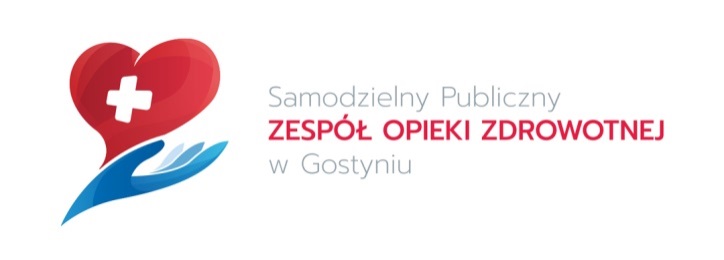 63-800 Gostyń, Plac Karola Marcinkowskiego 8/9KryteriumWagaOpis metody przyznawania punktówCena (C)60%Przy ocenie oferty najwyżej będzie punktowana ta, która proponuje najniższą cenę brutto za wykonanie przedmiotu zamówienia (otrzyma maksymalną liczbę punktów), pozostałe oferty – liczbę punktów wyliczoną wzoru: Cena = cena najniższa/cena badanej oferty x 100 x 60%Opust (O)40%W tym kryterium Zamawiający przyzna punkty według wzoru, jak niżej:Opust = Opust oferty badanej (wyrażony w procentach) / najwyższy oferowany Opust (wyrażony 
w procentach) x 100 x 40%Łącznie 100%C+OWielkość przedsiębiorstwa (oznaczyć znakiem x /kliknąć właściwy kwadrat)MikroprzedsiębiorstwoOsoba uprawniona do kontaktówWielkość przedsiębiorstwa (oznaczyć znakiem x /kliknąć właściwy kwadrat)Małe przedsiębiorstwoWielkość przedsiębiorstwa (oznaczyć znakiem x /kliknąć właściwy kwadrat)Średnie przedsiębiorstwoWielkość przedsiębiorstwa (oznaczyć znakiem x /kliknąć właściwy kwadrat)Żadne z powyższychLpRodzaj paliwaIlość w litrach(L)Cena jednostkowa netto wg stanu na dzień złożenia oferty 
za 1 L(zł)Wartość netto wg stanu na dzień złożenia oferty(3 x 4 = 5)(zł)Stawka podatku VAT %Cena jednostkowa brutto wg stanu na dzień złożenia ofertyza 1 L(zł)Wartość brutto wg stanu na dzień złożenia oferty (3 x 7 =8)(zł)-1--2--3--4--5--6--7--8-1Olej napędowy22 0002AdBlue800RazemRazemRazemRazemxxOznaczenie rodzaju (nazwy) informacji w ofercieOznaczenie rodzaju (nazwy) informacji w ofercieStrony w ofercie (wyrażone cyfrą)Strony w ofercie (wyrażone cyfrą)12…Oznaczenie pliku (nazwa pliku), który zawiera informacje objęte tajemnicą przedsiębiorstwa - ………………… (wpisać)Oznaczenie pliku (nazwa pliku), który zawiera informacje objęte tajemnicą przedsiębiorstwa - ………………… (wpisać)Oznaczenie pliku (nazwa pliku), który zawiera informacje objęte tajemnicą przedsiębiorstwa - ………………… (wpisać)Oznaczenie pliku (nazwa pliku), który zawiera informacje objęte tajemnicą przedsiębiorstwa - ………………… (wpisać)Część/zakres zamówieniaCzęść/zakres zamówieniaNazwa (firma) podwykonawcy12…